Department of Public Health Public Health Initiatives Branch Community, Family Health, and Prevention SectionSchool Based Health Centers ProgramLEGAL NOTICERequest for Proposal (RFP)RFP # 2019-0903 School Based Health CentersThe State of Connecticut, Department of Public Health (DPH or the Department), is seeking proposals to provide coordinated, culturally sensitive, developmentally appropriate, School Based Health Center (SBHC) services that may include: outreach, primary care, mental/behavioral health, dental health care and health promotion/education at one school in East Hartford, and one school anywhere in Connecticut. Services are expected to begin on or before March 1, 2019. A total of up to $1,250,000 in state funding is expected to be available to support this project. Funding will be for a 4 year and 3 month period beginning approximately March 1, 2019 through June 30, 2023, subject to the availability of funds and satisfactory program performance.The intent of the request is to establish SBHC services at one school located in East Hartford, and one school anywhere in Connecticut.  Priority will be given to schools within districts based on community need. The Request for Proposals is available in electronic format on the Department’s website at http://www.ct.gov/dph/rfp (Request for Proposals) or from the Department’s Official Contact:Christine VelasquezDepartment of Public HealthCommunity, Family Health, and Prevention Section 410 Capitol Avenue, MS#11MAT, P.O. Box 340308 Hartford, CT 06134-0308Phone: (860) 509-8174 Fax: (860) 509-7720E-mail: Christine.Velasquez@ct.gov The RFP is also available on the State Contracting Portal at https://biznet.ct.gov/SCP_Search/Default.aspx?AccLast=2.  A printed copy of the RFP can be obtained from the Official Contact upon request.Deadline for submission of proposals is January 10, 2019.Page Procurement Notice	1Section I — GENERAL INFORMATION	3Introduction	3Abbreviations / Acronyms / Definitions	4Instructions	4Proposal Format	8Evaluation of Proposals	9Section II — MANDATORY PROVISIONS	11POS Standard Contract, Parts I and II	11Assurances	11Terms and Conditions	12Rights Reserved to the State	13Statutory and Regulatory Compliance	14Section III — PROGRAM INFORMATION	16Department Overview	16Program Overview	16Main Proposal Components	18Cost Proposal Components	21Section IV — PROPOSAL OUTLINE	23Section V — ATTACHMENTS	24Application FormsCover Sheet	25Applicant Information Form (continuation)	26Budget Form Instructions	27Budget Summary Form	29Budget Justification Schedule B Form	30Position Schedule #2a.	31Subcontractor Schedule A Detail Form	32Work Plan Form.	33OPM Consulting Agreement Affidavit	34Contract Compliance Policy Statement	35Notification of Bidders	37Workforce Analysis	38Informational AttachmentsNondiscrimination Certification 	40False Claims Act Notification	42False Claims Act Policy	43False Claims Act Procedure	46SEEC Form 11	49School Based Health Center Staffing Guidelines	51Preliminary Review Team Technical Criteria Worksheet	53This section of the RFP provides general information about the Department’s procurement and, most importantly, gives instructions to proposers and prospective proposers about how to comply with the RFP process and how to submit an acceptable proposal for review. Failure to comply with the RFP process or instructions may deem a proposal non-responsive and subject to rejection without further consideration.INTRODUCTIONRFP # 2019-0903 - School Based Health CentersSummary.The State of Connecticut, Department of Public Health (DPH or the Department), is seeking proposals to provide coordinated, culturally sensitive, developmentally appropriate, school based health center (SBHC) services that may include: outreach, primary care, mental/behavioral health, dental health care and health promotion/education at one school in East Hartford, and one school anywhere in Connecticut. Services are expected to begin on or before March 1, 2019. A total of up to $1,250,000 in state funding is expected to be available to support this project. Funding will be for a four year and 3 month period beginning approximately March 1, 2019 through June 30, 2023, subject to the availability of funds and satisfactory program performance.Synopsis.The purpose of this RFP is to establish SBHC services at one school in East Hartford, and one school anywhere in Connecticut. Priority will be given to schools within districts based on community need. The financial competitiveness of proposals will be determined by hours of operation and budgets submitted.Funding Restrictions: Funds are for SBHC services and may be used for personnel, fringe benefits, staff travel, contractual services, and other direct and indirect costs associated with the operations of the SBHC and allowed in the budget. Other examples of allowable costs include purchase of SBHC equipment or supplies. Funds cannot be used to pay for or replace school personnel (such as school nurses, counselors, and social workers), capital improvement projects, or vehicles.  Funds cannot be used to support existing SBHC services funded through other sources.Commodity Codes. The services that the Department wishes to procure through this RFP are as follows:0098:  Medical Services or Medical Testing Services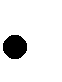 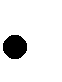 0600:  Services (Professional, Support, Consulting and Misc. Services) 1000:  Healthcare Services2000:  Community and Social Services 3000:  Education and TrainingABBREVIATIONS / ACRONYMS / DEFINITIONSBFO	Best and Final OfferC.G.S.  Connecticut General StatutesCHRO   Commission on Human Rights and Opportunity (CT) CT	ConnecticutDAS	Department of Administrative Services (CT) DPH	Department of Public Health (CT)FOIA	Freedom of Information Act (CT) IRS	Internal Revenue Service (US) LOI	Letter of IntentOAG	Office of the Attorney GeneralOPM	Office of Policy and Management (CT) OSC	Office of the State Comptroller (CT) POS	Purchase of ServiceP.A.	Public Act (CT)RFP	Request for ProposalSDE	State Department of Education (CT)SEEC	State Elections Enforcement Commission (CT)U.S.	United States    contractor: a private provider organization, CT State agency, or municipality that enters into a POS contract with the Department as a result of this RFP.    proposer or applicant: a private provider organization, CT State agency, or municipality that has submitted a proposal to the Department in response to this RFP.    prospective proposer: a private provider organization, CT State agency, or municipality that may submit a proposal to the Department in response to this RFP, but has not yet done so.    subcontractor: an individual (other than an employee of the contractor) or business entity hired by a contractor to provide a specific health or human service as part of a POS contract with the Department as a result of this RFP.INSTRUCTIONSOfficial Contact. The Department has designated the individual below as the Official Contact for purposes of this RFP. The Official Contact is the only authorized contact for this procurement and, as such, handles all related communications on behalf of the Department. Proposers, prospective proposers, and other interested parties are advised that any communication with any other Department employee(s) (including appointed officials) or personnel under contract to the Department about this RFP is strictly prohibited. Proposers or prospective proposers who violate this instruction may risk disqualification from further consideration.Name:	Christine VelasquezAddress:	Department of Public Health                 Community, Family Health, and Prevention Section                 410 Capitol Avenue, MS#11MAT, P.O. Box 340308 Hartford, CT 06134-0308Phone:	(860) 509-8174 Fax: (860) 509-7720E-mail:	Christine.Velasquez@ct.govPlease ensure that e-mail screening software (if used) recognizes and accepts e-mails from the Official Contact.RFP Information. The RFP, amendments to the RFP, and other information associated with this procurement are available in electronic format from the Official Contact or from the Internet at the following locations:Department’s RFP Web Page http://www.ct.gov/dph/rfpState Contracting Portal https://biznet.ct.gov/SCP_Search/Default.aspx?AccLast=2It is strongly recommended that any proposer or prospective proposer interested in this procurement subscribe to receive e-mail alerts from the State Contracting Portal. Subscribers will receive a daily e-mail announcing procurements and addendums that are posted on the portal.  This service isprovided as a courtesy to assist in monitoring activities associated with State procurements, including this RFP.Printed copies of all documents are also available from the Official Contact upon request.Contract Awards. The award of any contract pursuant to this RFP is dependent upon the availability of funding to the Department.  The Department anticipates the following:Total Funding Available: $1,250,000Awards will not exceed $125,000 per site for first year and $125,000 per site for subsequent years.Awards will not exceed $125,000 per year for new sites. Number of Awards:  2 (one school in East Hartford; one school anywhere in Connecticut)Contract Cost: To be negotiated with successful proposers Contract Term: See belowEligibility. Applications will be accepted from public and private organizations, community-based agencies and individuals. Priority will be given to SBHCs where there are no school based health centers.  Applicants may submit proposals inclusive of one school. Applicants must have a Connecticut address and must conduct business at a physical location in Connecticut before the contract is awarded.Minimum Qualifications of Proposers. To qualify for a contract award, a proposer must have the following minimum qualifications:    Current licensing capability or ability to obtain licensure as an outpatient or hospital satellite clinic.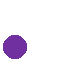 Procurement Schedule. See below. Dates after the due date for proposals (“Proposals Due”) are target dates only (*). The Department may amend the schedule, as needed.  Any change will be made by means of an amendment to this RFP and will be posted on the State Contracting Portal and, if available, the Department’s RFP Web Page.RFP Planning Start Date:	August 1, 2018RFP Released:	November 5, 2018Letter of Intent Due:	November 30, 2018Deadline for Questions:	December 3, 2018Answers Released:	December 18, 2018RFP Conference:	Not ApplicableProposals Due:	January 10, 2019(*) Proposer Selection:	February 1, 2019(*) Start of Contract Negotiations: February 1, 2019 (*) Start of Contract:	March 1, 2019Letter of Intent. A Letter of Intent (LOI) is recommended, not required by this RFP. The LOI is non-binding and does not obligate the sender to submit a proposal. The LOI must be submitted to the Official Contact by U.S. mail, fax, or e-mail by the deadline established in the Procurement Schedule. The LOI must clearly identify the sender, including name, postal address, telephone number, fax number, and e-mail address. It is the sender’s responsibility to confirm the Department’s receipt of the LOI.Inquiry Procedures.  All questions regarding this RFP or the Department’s procurement process must be directed, in writing, to the Official Contact before the deadline specified in the Procurement Schedule.  Questions submitted via e-mail must indicate in the e-mail subject line: RFP #2019-0903. The early submission of questions is encouraged.  Questions will not be accepted or answered verbally– neither in person nor over the telephone. All questions received before the deadline will be answered. However, the Department will not answer questions when the source is unknown (i.e., nuisance or anonymous questions). Questions deemed unrelated to the RFP or the procurement process will not be answered. At its discretion, the Department may or may not respond to questions received after the deadline. The Department may combine similar questions and give only one answer. All questions and answers will be compiled into a written amendment to this RFP. If any answer to any question constitutes a material change to the RFP, the question and answer will be placed at the beginning of the amendment and duly noted as such. The agency will release the answers to questions on the date established in the Procurement Schedule. The Department will publish any and all amendments to this RFP on the State Contracting Portal and, if available, on the Department’s RFP Web Page.  At its discretion, the Department may distribute any amendments to this RFP to prospective proposers who submitted a Letter of Intent.RFP Conference. An RFP conference will not be held to answer questions from prospective proposers.Proposal Due Date and Time. The Official Contact is the only authorized recipient of proposals submitted in response to this RFP. Proposals must be received by the Official Contact on or before the due date and time:Due Date: January 10, 2019Time:	3:00 p.m.Faxed or e-mailed proposals will not be evaluated. When hand-delivering proposals by courier or in person, allow extra time due to building security procedures. The Department will not accept a postmark date as the basis for meeting the submission due date and time. Proposals received after the due date and time may be accepted by DPH as a clerical function, but late proposals will not beevaluated. At the discretion of the Department, late proposals may be destroyed or retained for pick up by the submitters.An acceptable submission must include the following:One (1) original unbound proposal (marked as original);Five (5) conforming unbound copies (marked as copy) of the original proposal; and One (1) conforming electronic copy of the original proposal.The original proposal must carry original signatures and be clearly marked on the cover as “Original.” Unsigned proposals will not be evaluated. The original proposal and each conforming copy of the proposal must be complete, properly formatted and outlined, and ready for evaluation by the Screening Committee.The electronic copy of the proposal must be compatible with Microsoft Office Word 2013. For the electronic copy, required forms and appendices may be scanned and submitted in Portable Document Format (PDF) or similar file format.Multiple Proposals.  The submission of multiple proposals is not an option with this procurement.Declaration of Confidential Information. Proposers are advised that all materials associated with this procurement are subject to the terms of the Freedom of Information Act (FOIA), the Privacy Act, and all rules, regulations and interpretations resulting from them. If a proposer deems that certain information required by this RFP is confidential, the proposer must label such information as CONFIDENTIAL. In Section IV. C of the proposal submission, the proposer must reference where the information labeled CONFIDENTIAL is located in the proposal. EXAMPLE: Section G.1.a. For each subsection so referenced, the proposer must provide a convincing explanation and rationale sufficient to justify an exemption of the information from release under the FOIA.  The explanation and rationale must be stated in terms of (a) the prospective harm to the competitive position of the proposer that would result if the identified information were to be released and (b) the reasons why the information is legally exempt from release pursuant to C.G.S. § 1-210(b).Conflict of Interest - Disclosure Statement. Proposers must include a disclosure statement concerning any current business relationships (within the last three (3) years) that pose a conflict of interest, as defined by C.G.S. § 1-85. A conflict of interest exists when a relationship exists between the proposer and a public official (including an elected official) or State employee that may interfere with fair competition or may be adverse to the interests of the State.  The existence of a conflict of interest is not, in and of itself, evidence of wrongdoing. A conflict of interest may, however, become a legal matter if a proposer tries to influence, or succeeds in influencing, the outcome of an official decision for their personal or corporate benefit. The Department will determine whether any disclosed conflict of interest poses a substantial advantage to the proposer over the competition, decreases the overall competitiveness of this procurement, or is not in the best interests of the State.In the absence of any conflict of interest, a proposer must affirm such in the disclosure statement. Example: “[name of proposer] has no current business relationship (within the last three (3) years) that poses a conflict of interest, as defined by C.G.S. § 1-85.”PROPOSAL FORMATRequired Outline. All proposals must follow the required outline presented in Section IV – Proposal Outline. Proposals that fail to follow the required outline will be deemed non- responsive and not evaluated.Cover Sheet. The Cover Sheet is Page 1 of the proposal. Proposers must complete and use the Cover Sheet form provided by DPH in Section V. A. 1. Attachments.Legal Name is defined as the name of private provider organization, CT State agency, or municipality submitting the proposal. Contact Person is defined as the individual who can provide additional information about the proposal or who has immediate responsibility for the proposal.Authorized Official is defined as the individual empowered to submit a binding offer on behalf of the proposer to provide services in accordance with the terms and provisions described in this RFP and any amendments or attachments hereto.Table of Contents. All proposals must include a Table of Contents that conforms to the required proposal outline.  (See Section IV. Proposal Outline)Executive Summary. Proposals must include a high-level summary, not exceeding two (2) pages, of the main proposal and cost proposal.Attachments. Attachments other than the required Appendices or Forms identified in Section IV are not permitted and will not be evaluated. Further, the required Appendices or Forms must not be altered or used to extend, enhance, or replace any component required by this RFP. Failure to abide by these instructions will result in disqualification.Style Requirements.  Submitted proposals must conform to the following specifications:Binding Type:	Unbound, but fastened with binder clips Dividers:	None specifiedPaper Size:	8.5” x 11”Page Limit:	Refer to (Section III C.) Print Style:	2-sidedFont Size:	12 point typeFont Type:	Easily readable (e.g., Times New Roman, Arial or Verdana) Margins:	0.5” top, bottom, left and right marginsLine Spacing:	1.5 line spacingPagination. The proposer’s name (e.g., agency or organization name) must be displayed in the header of each page. All pages, including the required Appendices and Forms, must be clearly and consecutively numbered at the bottom center of each page.Packaging and Labeling Requirements. All proposals must be submitted in sealed envelopes or packages and be addressed to the Official Contact. The Legal Name and Address of the proposer must appear in the upper left corner of the envelope or package. The RFP Name or Number must be clearly displayed on the envelope or package.Any received proposal that does not conform to these packaging or labeling instructions will be opened as general mail.  Such a proposal may be accepted by DPH as a clerical function, but it will not be evaluated. At the discretion of the Department, such a proposal may be destroyed or retained for pick up by the submitters.EVALUATION OF PROPOSALSEvaluation Process. It is the intent of the Department to conduct a comprehensive, fair, and impartial evaluation of proposals received in response to this RFP. When evaluating proposals, negotiating with successful proposers, and awarding contracts, the Department will conform with its written procedures for POS procurements (pursuant to C.G.S. § 4-217) and the State’s Code of Ethics (pursuant to C.G.S. §§ 1-84 and 1-85).Screening Committee.  The Department will designate a Screening Committee to evaluate proposals submitted in response to this RFP. The contents of all submitted proposals, including any confidential information, will be shared with the Screening Committee. Only proposals found to be responsive (that is, complying with all instructions and requirements described herein) will be reviewed, rated, and scored. Proposals that fail to comply with all instructions will be rejected without further consideration. Attempts by any proposer (or representative of any proposer) to contact or influence any member of the Screening Committee may result in disqualification of the proposer.Minimum Submission Requirements. All proposals must comply with the requirements specified in this RFP. To be eligible for evaluation, proposals must (1) be received on or before the due date and time; (2) meet the Proposal Format requirements; (3) follow the required Proposal Outline; and(4) be complete and in compliance with requirements specified in the RFP.  Proposals that fail to follow instructions or satisfy these minimum submission requirements will not be reviewed further. The Department will reject any proposal that deviates significantly from the requirements of this RFP. In addition, applicants with long-standing significant unresolved issues on current or prior year contracts with the DPH may be removed from consideration for additional funding.Evaluation Criteria (and Weights). Proposals meeting the Minimum Submission Requirements will be evaluated according to the established criteria. The criteria are the objective standards that the Screening Committee will use to evaluate the technical merits of the proposals.  Only the criteria listed below will be used to evaluate proposals. The criteria are weighted according to their relative importance.  The weights are disclosed below (Total of 100):Organizational Profile (15)Service Requirements - Scope of Services (30) Staffing Requirements – Implementation Plan (10) see note Data and Technology Requirements (10) Work Plan (10)Statement of Need (5)Financial Profile (10)Budget Requirements - Budget and Budget Narrative (10)Note:As part of its evaluation of the Staffing Plan, the Screening Committee will consider the proposer’s demonstrated commitment to affirmative action, as required by the Regulations of CT State Agencies§ 46A-68j-30(10).Proposer Selection. Upon completing its evaluation of proposals, the Screening Committee will submit the rankings of all proposals to the Department head. The final selection of a successful proposer is at the discretion of the Department head. Any proposer selected will be so notified and awarded an opportunity to negotiate a contract with the Department. Such negotiations may, but will not automatically, result in a contract. Pursuant to Governor M. Jodi Rell’s Executive Order No. 3, any resulting contract will be posted on the State Contracting Portal. All unsuccessful proposers will be notified by e-mail or U.S. mail, at the Department’s discretion, about the outcome of the evaluation and proposer selection process.Debriefing. Within ten (10) days of receiving notification from the Department, unsuccessful proposers may contact the Official Contact and request information about the evaluation and proposer selection process. The e-mail sent date or the postmark date on the notification envelope will be considered “day one” of the ten (10) days. If unsuccessful proposers still have questions after receiving this information, they may contact the Official Contact and request a meeting with the Department to discuss the evaluation process and their proposals. If held, the debriefing meeting will not include any comparisons of unsuccessful proposals with other proposals. The Department will schedule and hold the debriefing meeting within fifteen (15) days of the request. The Department will not change, alter, or modify the outcome of the evaluation or selection process as a result of any debriefing meeting.Appeal Process. Proposers may appeal any aspect the Department’s competitive procurement, including the evaluation and proposer selection process. Any such appeal must be submitted to the Department head.  A proposer may file an appeal at any time after the proposal due date, but not later than thirty (30) days after an agency notifies unsuccessful proposers about the outcome of the evaluation and proposer selection process. The e-mail sent date or the postmark date on the notification envelope will be considered “day one” of the thirty (30) days. The filing of an appeal shall not be deemed sufficient reason for the Department to delay, suspend, cancel, or terminate the procurement process or execution of a contract. More detailed information about filing an appeal may be obtained from the Official Contact.Contract Execution. Any contract developed and executed as a result of this RFP is subject to the Department’s contracting procedures, which may include approval by the Office of the Attorney General.This section of the RFP provides information about the State’s mandatory procurement and contracting requirements, including, the standard Purchase of Service contract, proposer assurances, the terms and conditions of this RFP, the rights reserved to the State, and compliance with statutes and regulations. The Department is solely responsible for rendering decisions in matters of interpretation of all mandatory provisions.POS STANDARD CONTRACT, PARTS I AND IIBy submitting a proposal in response to this RFP, the proposer implicitly agrees to comply with the provisions of Parts I and II of the State’s “standard contract” for POS:Part I of the standard contract is maintained by the Department and will include the scope of services, contract performance, quality assurance, reports, terms of payment, budget, and other program-specific provisions of any resulting POS contract. A sample of Part I is available from the Department’s Official Contact upon request.Part II of the standard contract is maintained by the Office of Policy and Management (OPM) and includes the mandatory terms and conditions of the POS contract. Part II is available on OPM’s website at: http://www.ct.gov/opm/fin/standard_contractNote:Included in Part II of the standard contract is the State Elections Enforcement Commission's (SEEC) notice (pursuant to C.G.S. § 9-612(g)(2)) advising executive branch State contractors and prospective State contractors of the ban on campaign contributions and solicitations.  If a proposer is awarded an opportunity to negotiate a contract with the Department and the resulting contract has an anticipated value in a calendar year of $50,000 or more, or a combination or series of such agreements or contracts has an anticipated value of $100,000 or more, the proposer must inform the proposer’s principals of the contents of the SEEC notice.Part I of the standard contract may be amended by means of a written instrument signed by the Department, the selected proposer (contractor), and, if required, the Attorney General’s Office. Part II of the standard contract may be amended only in consultation with, and with the approval of, the Office of Policy and Management (OPM) and the Attorney General’s Office.ASSURANCESBy submitting a proposal in response to this RFP, a proposer implicitly gives the following assurances:Collusion. The proposer represents and warrants that the proposer did not participate in any part of the RFP development process and had no knowledge of the specific contents of the RFP prior to its issuance.  The proposer further represents and warrants that no agent, representative, or employee of the State participated directly in the preparation of the proposer’s proposal. The proposer also represents and warrants that the submitted proposal is in all respects fair and is made without collusion or fraud.State Officials and Employees. The proposer certifies that no elected or appointed official or employee of the State has or will benefit financially or materially from any contract resulting from this RFP. The Department may terminate a resulting contract if it is determined that gratuities of any kind were either offered or received by any of the aforementioned officials or employees from the proposer, contractor, or its agents or employees.Competitors. The proposer assures that the submitted proposal is not made in connection with any competing organization or competitor submitting a separate proposal in response to this RFP. No attempt has been made, or will be made, by the proposer to induce any other organization or competitor to submit, or not submit, a proposal for the purpose of restricting competition. The proposer further assures that the proposed costs have been arrived at independently, without consultation, communication, or agreement with any other organization or competitor for the purpose of restricting competition. Nor has the proposer knowingly disclosed the proposed costs on a prior basis, either directly or indirectly, to any other organization or competitor.Validity of Proposal. The proposer certifies that the proposal represents a valid and binding offer to provide services in accordance with the terms and provisions described in this RFP and any amendments or attachments hereto.  The proposal shall remain valid for a period of 180 days after the submission due date and may be extended beyond that time by mutual agreement. At its sole discretion, the Department may include the proposal, by reference or otherwise, into any contract with the successful proposer.Press Releases. The proposer agrees to obtain prior written consent and approval of the Department for press releases that relate in any manner to this RFP or any resultant contract.TERMS AND CONDITIONSBy submitting a proposal in response to this RFP, a proposer implicitly agrees to comply with the following terms and conditions:Equal Opportunity and Affirmative Action. The State is an Equal Opportunity and Affirmative Action employer and does not discriminate in its hiring, employment, or business practices. The State is committed to complying with the Americans with Disabilities Act of 1990 (ADA) and does not discriminate on the basis of disability in admission to, access to, or operation of its programs, services, or activities.Preparation Expenses. Neither the State nor the Department shall assume any liability for expenses incurred by a proposer in preparing, submitting, or clarifying any proposal submitted in response to this RFP.Exclusion of Taxes. The Department is exempt from the payment of excise and sales taxes imposed by the federal government and the State. Proposers are liable for any other applicable taxes.Proposed Costs. No cost submissions that are contingent upon a State action will be accepted. All proposed costs must be fixed through the entire term of the contract.Changes to Proposal. No additions or changes to the original proposal will be allowed after submission.  While changes are not permitted, the Department may request and authorize proposers to submit written clarification of their proposals, in a manner or format prescribed by the Department, and at the proposer’s expense.Supplemental Information. Supplemental information will not be considered after the deadline submission of proposals, unless specifically requested by the Department.  The Department may ask a proposer to give demonstrations, interviews, oral presentations or further explanations to clarify information contained in a proposal. Any such demonstration, interview, or oral presentation will be at a time selected and in a place provided by the Department. At its sole discretion, the Department may limit the number of proposers invited to make such a demonstration, interview, or oral presentation and may limit the number of attendees per proposer.Presentation of Supporting Evidence. If requested by the Department, a proposer must be prepared to present evidence of experience, ability, data reporting capabilities, financial standing, or other information necessary to satisfactorily meet the requirements set forth or implied in this RFP. The Department may make onsite visits to an operational facility or facilities of a proposer to evaluate further the proposer’s capability to perform the duties required by this RFP. At its discretion, the Department may also check or contact any reference provided by the proposer.RFP Is Not An Offer. Neither this RFP nor any subsequent discussions shall give rise to any commitment on the part of the State or the Department or confer any rights on any proposer unless and until a contract is fully executed by the necessary parties. The contract document will represent the entire agreement between the proposer and the Department and will supersede all prior negotiations, representations or agreements, alleged or made, between the parties. The State shall assume no liability for costs incurred by the proposer or for payment of services under the terms of the contract until the successful proposer is notified that the contract has been accepted and approved by the Department and, if required, by the Office of the Attorney General.RIGHTS RESERVED TO THE STATEBy submitting a proposal in response to this RFP, a proposer implicitly accepts that the following rights are reserved to the State:Timing Sequence. The timing and sequence of events associated with this RFP shall ultimately be determined by the Department.Amending or Canceling RFP. The Department reserves the right to amend or cancel this RFP on any date and at any time, if the Department deems it to be necessary, appropriate, or otherwise in the best interests of the State.No Acceptable Proposals. In the event that no acceptable proposals are submitted in response to this RFP, the Department may reopen the procurement process, if it is determined to be in the best interests of the State.Award and Rejection of Proposals. The Department reserves the right to award in part, to reject any and all proposals in whole or in part, for misrepresentation or if the proposal limits or modifies any of the terms, conditions, or specifications of this RFP. The Department may waive minor technical defects, irregularities, or omissions, if in its judgment the best interests of the State will be served. The Department reserves the right to reject the proposal of any proposer who submits a proposal after the submission date and time.Sole Property of the State. All proposals submitted in response to this RFP are to be the sole property of the State. Any product, whether acceptable or unacceptable, developed under a contract awarded as a result of this RFP shall be the sole property of the State, unless stated otherwise in this RFP or subsequent contract. The rights to publish, distribute, or disseminate any and all information or reports, or part thereof, shall accrue to the State without recourse.Contract Negotiation. The Department reserves the right to negotiate or contract for all or any portion of the services contained in this RFP. The Department further reserves the right to contract with one or more proposer for such services. After reviewing the scored criteria, the Department may seek Best and Final Offers (BFO) on cost from proposers.  The Department may set parameters on any BFOs received.Clerical Errors in Award. The Department reserves the right to correct inaccurate awards resulting from its clerical errors. This may include, in extreme circumstances, revoking the awarding of a contract already made to a proposer and subsequently awarding the contract to another proposer. Such action on the part of the State shall not constitute a breach of contract on the part of the Statesince the contract with the initial proposer is deemed to be void ab initio and of no effect as if no contract ever existed between the State and the proposer.Key Personnel. When the Department is the sole funder of a purchased service, the Department reserves the right to approve any additions, deletions, or changes in key personnel, with the exception of key personnel who have terminated employment.  The Department also reserves the right to approve replacements for key personnel who have terminated employment. The Department further reserves the right to require the removal and replacement of any of the proposer’s key personnel who do not perform adequately, regardless of whether they were previously approved by the Department.STATUTORY AND REGULATORY COMPLIANCEBy submitting a proposal in response to this RFP, the proposer implicitly agrees to comply with all applicable State and federal laws and regulations, including, but not limited to, the following:Freedom of Information, C.G.S. § 1-210(b). The Freedom of Information Act (FOIA) generally requires the disclosure of documents in the possession of the State upon request of any citizen, unless the content of the document falls within certain categories of exemption, as defined by C.G.S.§ 1-210(b). Proposers are generally advised not to include in their proposals any confidential information. If the proposer indicates that certain documentation, as required by this RFP, is submitted in confidence, the State will endeavor to keep said information confidential to the extent permitted by law. The State has no obligation to initiate, prosecute, or defend any legal proceeding or to seek a protective order or other similar relief to prevent disclosure of any information pursuant to a FOIA request. The proposer has the burden of establishing the availability of any FOIA exemption in any proceeding where it is an issue. While a proposer may claim an exemption to the State’s FOIA, the final administrative authority to release or exempt any or all material so identified rests with the State. In no event shall the State or any of its employees have any liability for disclosure of documents or information in the possession of the State and which the State or its employees believe(s) to be required pursuant to the FOIA or other requirements of law.Contract Compliance, C.G.S. § 4a-60 and Regulations of CT State Agencies § 46a-68j-21 through 43, inclusive. CT statute and regulations impose certain obligations on State agencies (as well as contractors and subcontractors doing business with the State) to insure that State agencies do not enter into contracts with organizations or businesses that discriminate against protected class persons.Consulting Agreements, C.G.S. § 4a-81. Proposals for State contracts with a value of $50,000 or more in a calendar or fiscal year, excluding leases and licensing agreements of any value, shall include a consulting agreement affidavit attesting to whether any consulting agreement has been entered into in connection with the proposal. As used herein "consulting agreement" means any written or oral agreement to retain the services, for a fee, of a consultant for the purposes of (A) providing counsel to a contractor, vendor, consultant or other entity seeking to conduct, or conducting, business with the State, (B) contacting, whether in writing or orally, any executive, judicial, or administrative office of the State, including any department, institution, bureau, board, commission, authority, official or employee for the purpose of solicitation, dispute resolution, introduction, requests for information or (C) any other similar activity related to such contract. Consulting agreement does not include any agreements entered into with a consultant who is registered under the provisions of C.G.S. Chapter 10 as of the date such affidavit is submitted in accordance with the provisions of C.G.S. § 4a-81. The Consulting Agreement Affidavit (OPM Ethics Form 5) is available on OPM’s website at http://www.ct.gov/opm/fin/ethics_formsIMPORTANT NOTE: A proposer must complete and submit OPM Ethics Form 5 to the Department with the proposal.Gift and Campaign Contributions, C.G.S. §§ 4-250 and 4-252(c); Governor M. Jodi Rell’s Executive Orders No. 1, Para. 8 and No. 7C, Para. 10; C.G.S. § 9-612(g)(2). If a proposer is awarded an opportunity to negotiate a contract with an anticipated value of $50,000 or more in a calendar or fiscal year, the proposer must fully disclose any gifts or lawful contributions made to campaigns of candidates for statewide public office or the General Assembly. Municipalities and CT State agencies are exempt from this requirement. The gift and campaign contributions certification (OPM Ethics Form 1) is available on OPM’s website at http://www.ct.gov/opm/fin/ethics_forms IMPORTANT NOTE: The successful proposer must complete and submit OPM Ethics Form 1 to the Department prior to contract execution.Nondiscrimination Certification, C.G.S. §§ 4a-60(a)(1) and 4a-60a(a)(1). If a proposer is awarded an opportunity to negotiate a contract, the proposer must provide the Department with written representation or documentation that certifies the proposer complies with the State's nondiscrimination agreements and warranties. A nondiscrimination certification is required for all State contracts – regardless of type, term, cost, or value. Municipalities and CT State agencies are exempt from this requirement. The nondiscrimination certification forms are available on OPM’s website at http://www.ct.gov/opm/fin/nondiscrim_formsIMPORTANT NOTE: The successful proposer must complete and submit the appropriate nondiscrimination certification form to the awarding Department prior to contract execution.DEPARTMENT OVERVIEWThe Connecticut Department of Public Health (DPH) is the state’s leader in public health policy and advocacy. The agency is the center of a comprehensive network of public health series, and, is a partner to local health departments for which it provides advocacy, training and certification, and technical assistance, consultation and oversight. The agency is a source of accurate, up-to-date health information to the Governor, the Legislature, the federal government and local communities. This information is used to monitor the health status of Connecticut’s residents, set health priorities and evaluate the effectiveness of health initiatives. The agency is a regulator focused on health outcomes, maintaining a balance among assuring quality and administrative burden on personnel, facilities and programs regulated. The DPH is a leader on the national scene through direct input to federal agencies and the United States Congress.The mission of the Connecticut Department of Public Health is to protect and improve the health and safety of the people of Connecticut by:•   Assuring the conditions in which people can be healthy;•   Preventing disease, injury, and disability, and •   Promoting the equal enjoyment of the highest attainable standard of health, which is a human right  and a priority of the state.The State of Connecticut has provided funding for school based health centers since the mid 1980’s. The SBHC program is administered by the Connecticut DPH and housed in the Community, Family Health and Prevention Section.Currently there are ninety two (92) DPH funded SBHCs located in 27 communities statewide. DPH SBHC staff is responsible for program and contract management, monitoring compliance with contract terms, tracking progress in reaching the goals and objectives of contractor developed quality improvement plans, program development and related activities.PROGRAM OVERVIEW DescriptionSBHCs are comprehensive primary care facilities located in or on the grounds of schools. They are licensed by DPH as outpatient or hospital satellite clinics.  SBHCs assure that students, particularly those that are uninsured and underinsured have access to comprehensive health and preventative services needed to be healthy, in school, and ready to learn. SBHCs help schools do their job of educating by improving the health and well-being of students and addressing the health issues that interfere with learning. Services are provided free of charge.  Parent/guardian permission is required for enrollment.Population Served and LocationsDPH funded SBHCs serve students Pre K-12. They are located in elementary, middle and high schools as well as in combination schools where two schools are located in one facility (elementary and middle school or middle and high school). SBHCs are the result of partnerships between the schools in which they are located the sponsoring agency and the community.AdministrationDPH contracts with a variety of sponsoring entities including: community health centers, hospitals, municipalities, boards of education and regional education councils, local health departments, and non-profit community based organizations.StaffingSBHC services are provided under the clinical direction of a medical director/designated physician with knowledge of community and school health and health promotion and disease prevention for pediatric populations. SBHC sites are staffed by interdisciplinary teams of professionals with expertise in child and adolescent health. Staffing at DPH funded sites includes at a minimum, an advanced practice registered nurse (APRN), physician assistant (PA) and social worker or equivalent mental health clinicians. Services provided are dependent upon the needs of students served and available resources. If dental services are provided, the staff would also include appropriate dental providers. Some sites employ additional health or allied health professionals such as: medical assistants, outreach workers, nutritionist and/support personnel.OutreachGetting the word out about the SBHC and SBHC services is essential to reaching students in need. Typical outreach activities include, but are not limited to: SBHC orientations for students/parents/teachers and school staff, classroom presentations to Parent Teacher Organization (PT0) meetings, open houses, mass mailings, articles in the paper, webpages and social media. SBHC staff members also identify and work with families that may be eligible for state insurance coverage but are not enrolled. SBHC staff integrates themselves into the mainstream of school life through participation in school wide activities, classroom presentations, and related activities.ServicesSBHCs can provide outreach, primary care, mental/behavioral health services, health promotion/education/ risk reduction activities, and dental services. These services are available to students regardless of their ability to pay or insurance status. Primary care and mental/behavioral services are provided in accordance with nationally recognized standards.Referrals to the SBHC come from numerous sources including, but not limited to: parents/guardians, school nurses, student support personnel (social workers, psychologists, guidance counselors) teachers, administrators, additional school staff and other outside entities. Primary care services include, but are not limited to: health assessments, including comprehensive physical exams, health screenings and risk appraisals, individual and group health counseling, diagnosis and treatment of acute illness and injury, management and monitoring of chronic diseases including, but not limited to asthma, obesity and diabetes, administering immunizations, providing reproductive health care as appropriate, laboratory testing and prescribing and administering medications, follow-up and referral to community based health providers or medical home for needed services outside the scope of SBHC practice.Mental/behavioral health services include, but are not limited to: assessment, diagnosis and treatment of psychological, social and emotional problems, crisis intervention, individual/group/family counseling, psycho social education, advocacy and case management, outreach to students at risk and referral to community based providers/organizations to address needs outside the scope of SBHC practice.Dental services include, but are not limited to: examinations and risk assessments; treatment planning; prophylaxis; fluoride applications; X-rays; extractions; emergency/restorative treatment; oral health education and referral to community based dental providers for services that are beyond the scope of the SBHC.Health promotion/education activities on topics pertinent to the population served. Examples include injury and violence prevention, Internet safety, nutrition and physical activity, healthy relationships, teen pregnancy and Sexually Transmitted Diseases (STD).SBHC staff is cognizant of the importance of family involvement and engage parents/guardians to the greatest extent possible.CollaborationsSBHC staff work collaboratively with superintendents, principals, school nurses, student support staff (social workers, psychologist and guidance counselors), teachers, school personnel, and families to identify students at risk, address the service needs of the student and family, and ensure a coordinated approach. SBHC professionals also establish and maintain relationships with community based providers and organizations. Successful applicants are expected to participate in community based collaboratives, and to collaborate with contractors from other school based health centers, as well as, contractors operating under other programs administered through the Department of Public Health, the Department of Social Services, and other departments of the state of Connecticut as appropriate. Successful applicants are expected to participate in conference calls and quarterly meetings with DPH and other DPH SBHC Program funded School Base Health Center staff for the purposes of fostering communication, mutual support and mentorship, and the provision of technical assistanceSBHC AdvisorySBHC contractors maintain an independent community-based SBHC advisory body that meets a minimum of twice a year for the purpose of strengthening interagency coordination, community support and program enhancement. The membership of the advisory board shall consist of, at a minimum, representatives from the following: one parent of a Client enrolled in the program, individuals in the community involved with health issues, social service providers, SBHC staff, and school faculty or administrators.  SBHC Policy and Procedure ManualSBHC contractors are required to keep an on-site SBHC Policy and Procedure Manual that is routinely updated.FundingSBHC activities are supported through a mix of funding sources including state, federal, local and private dollars. Successful applicants are expected to have a sustainability plan in place with a strategy leading to the eventual development of self- sustaining sources of income or funding.Results Based AccountabilityThe Connecticut State Health Improvement Plan and the Connecticut Department of Public Health Dashboard are ways to share outcome data in a transparent manner; performance activities for School Based Health Centers will include a Results Based Accountability (RBA) approach for evaluating programs. The Results Based Accountability framework (developed by Mark Friedman of the Fiscal Policy Studies Institute) helps move data collection from reporting “what did we do?” to “how well did we do it?” and eventually to “is anyone better off from our efforts?” Friedman M. Implementation Guide: Results-Based Accountability Clear Impact.    Data Collection and ReportingSBHC data collection and reporting should be done through an Electronic Medical Record or a data management system supported by the contractor and can meet DPH reporting requirements. DeliverablesIn the course of providing the required services of this contract, several documents must be produced and delivered immediately upon completion to the DPH Project Manager for approval. These documents, along with the required services, will be the indicators for measuring the performance of the contractor.Development of these deliverables must be included as objectives in the project work plan described in Section III of this RFP (work plan forms are included in Section V Attachments). A payment schedule will be negotiated based upon the following deliverables:A fully executed contract with signatures from the appropriate authorized persons from the Connecticut Department of Public Health and the contractor’s authorized official.All required reporting documents: tri-annual progress and expenditure reports, budget revisions, and annual reports.A letter of assurance or subcontract with a community-based provider stating their agreement to provide patient coverage and back up when the SBHC is not in operation. (Written agreements for provision of after-hours care and care during the summer and other vacation periods must be submitted annually.)Timely reporting of all contractual reporting documents.Evidence of meeting all contractual agreements under this contract.C.Applicant Organizational Requirements and Profile (Two Page limit)The purpose of this subsection is to state the organizational requirements (beyond eligibility and minimum requirements) for applicants and to offer guidance in providing the necessary information about the proposer’s administrative and operational capabilities.Provide a brief description of your organization as follows:Describe how the SBHC fits into the mission of your organization.Describe your experience providing like services (medical, mental health and oral health services) with similar mission to children and adolescents over the past three years.Describe your experience managing and supervising staff in multiple clinical locations.Describe your experience providing preventive services (e.g., nutrition, substance abuse, domestic violence, teen pregnancy prevention, etc.) to individuals and groups.Describe your capacity to provide interpretation in the context of clinical care as part of core SBHC services.  It is expected that some SBHC staff members will be bilingual.Describe your organization’s experience with your community and in collaborative projects in the cities/towns in which you serve. Include your plans to collaborate with other agencies and/or subcontractors to provide comprehensive services.Include letters of support, access, collaboration, and commitment documenting evidence of community and administrative support.Provide data as evidence to demonstrate the community need for services.Complete Cover Sheet and Application Form.Service Requirements – Scope of ServicesService/Program Coordination (Three page limit per site)Types of services offered and hours of operation may vary by site. The plan for services should address the cultural, linguistic, and ethnic needs of the targeted population. The applicant must describe the level of services to be offered at each site and address the following areas:Hours of operation proposed for each site.The proposal should include the capacity to ensure services are available during the summer for children in need of services.Proposals should include service models that include the delivery of primary care, mental health and preventive dental health services at each site. Please refer to Section IV Attachments Staffing Guidelines for reference.Describe how you will coordinate SBHC activities with other school health programs, including other health and support services for students.Describe how you will coordinate with the school nurse, school health coordinator and/or other school personnel (such as social workers, school psychologist or counselors).To support student’s capacity for academic success, describe the standardized tool to screen for risk factors and, for students identified as at high risk academic failure, the implementation of targeted interventions and coordinated treatment strategies that support school success. Multidisciplinary strategies to eliminate barriers to learning may include: standardized behavioral and health risk assessment; mental and behavioral health interventions, including both individual and group therapeutic models; medical evaluation and intervention; facilitating on-going peer support groups; facilitating communication on students’ behalf within school communities; linkages and coordination with community organizations; referral to substance abuse services; and linkage to tutoring and academic support.Quality Assurance Plan (Two page limit)Describe your organization’s plan to measure and improve quality, addressing the outcomes of services to be provided, including benchmarks for participation and outreach. The plan should include, but not be limited to, addressing faculty, student and parental satisfaction, adherence to best practice standards in all clinical disciplines and reflect opportunities for improvement. The plan should also reflect actions taken to resolve identified problems and improve quality of care provided. Describe your plans to provide Child Health Results Based Accountability Report Cards based on the outcome measures determined by the Department.Collaborations/Community Linkages (Three page limit)Describe how you will conduct community outreach and include methods to be used in marketing the services to youth and families.Describe how you will address health equity in the community.Identify health care providers in the community willing to offer services to students and their families in the SBHC setting and from those who agree to accept referrals from the SBHC. (The list should include providers to address acute or complex problems, as well as after-hours care needs such as for acute care, mental health professionals, family/social services, dental health professionals, specialists, other.) Provide letters of commitment from each provider willing to collaborate on this project that demonstrate past collaboration and intent to provide resources.Describe your plan to establish and maintain cooperative working relationships with the Superintendent of Schools, School Principals, Board of Education, school personnel, community-based providers, parents, and the community. Required: An Access Agreement and letters of support from Superintendent of Schools and Principal of the school hosting the SBHC and or other authorizing official from the town or city.Describe your plan to establish and maintain a broad -based diverse SBHC Advisory Committee to advise and assist in the development and operation of the SBHC program.Staffing Requirements –Implementation Plan (Three page limit per site)The purpose of this subsection is to provide any specific staff requirements of this RFP and guidance for the proposer to provide the required information about the quality and quantity of personnel to be employed to deliver the purchased service.Implementation Plan The applicant must include a reasonable and thorough implementation plan including the following:Describe your capacity to serve students at the proposed school(s).Obtaining licensure as outlined in the Public Health Code for each site to meet the proposed timeline.Complying with HIPAA regulations.Describe your staffing plan including personnel and support staff to be funded at each site and identification of staff that will provide supervision, oversight, and coordination of services. Identify and describe roles of staff that will be utilized to provide services in your proposed model (medical director, nurse practitioner, physician assistant, coordinator, medical assistant, social worker, outreach worker, dental hygienist, etc.). Include a plan and timeline describing how staff will be hired and trained to meet the requirements of the program plan.  Include appropriate job descriptions and resumes of all professional staff.Describe and state the education, expertise and experience of all staff positions.Describe your plan and timeline for hiring, staff training and maintaining clinical and cultural competencies. The contractor will provide cultural competency through staff training and hiring practices to develop a diverse cadre of SBHC staff who reflect the ethnic, linguistic, and cultural diversity of students and families served. The contractor will adopt and implement strategies for culturally appropriate clinical and preventive services.Describe your experience and plan for participation in Medicaid and contracting with insurance providers.Provide your plan for a time table from March 1, 2019 through June 30, 2023, that specifically outlines your planned services/activities for the implementation of the proposed services/activities.Provide evidence that you will utilize small and minority businesses whenever feasible and appropriate in the purchase of supplies and services.The proposal must describe the staff assigned to this project, including the extent to which they have the appropriate training and experience to perform assigned duties.  Job descriptions, hours per week, and hourly rates must be provided for all staff assigned to this project on the form included in Section V Attachments.Data and Technology Requirements (two page limit)The purpose of this subsection is to specify the requirements of the RFP and provide guidance for the proposer to provide information about the appropriate information management and performance measurement systems.Data/Information ManagementDescribe policies and procedures developed to ensure confidentiality and privacy in the storage and transfer of health records (including certified electronic health records), communicating health information related to referring students to other providers including the child’s primary care provider, or for additional services, and regular collaboration with a physician advisor.Describe your ability and experience with collecting and managing patient information data.Describe your experience and capacity to collect and analyze electronic data and your experience and/or plans regarding Electronic Medical Records.SubcontractorsIf subcontractors are utilized for the provision or delivery of a service, the purpose of this subsection is to specify the information to be provided about the administrative and operational capabilities of each such subcontractor.  Such as:Legal Name of Agency, Address, FEIN Contact Person, Title, Phone, Fax, E-mail Services Currently ProvidedServices to Be Provided under Subcontract Subcontractor OversightSubcontract Cost and TermWork plan: (Three page limit per site)The purpose of this section is to provide guidance for explaining the Work plan: tasks, participants, time estimates, and schedule for providing the purchased service.A comprehensive and realistic work plan with measurable objectives describing tasks to be performed, deliverables and timelines, including a project start date, must be provided on the Application Formsincluded in Section IV Attachments. SMART objectives are objectives that are Specific, Measurable, Achievable, Realistic, and Time-bound. The work plan must be consistent with the RFP and the project’s goals and objectives.  The project start date will be considered as part of the review criteria.Statement of Need (Two page limit)The purpose of this section is to provide a statement of need detailing why the district is in need of SBHC services.  This may be information from a community needs assessment or other survey.COST PROPOSAL COMPONENTFinancial Requirements – Profile (Three page limit)The purpose of this subsection is to state the financial requirements of this RFP and provide guidance to the applicant for submitting appropriate information on fiscal stability, accounting and financial reporting systems, or relevant business practices.Billing The selected contractor shall bill appropriate public programs and other third party insurers. The selected applicants shall operate as not-for-profit providers.Provide a description of your organization’s billing capacity, existing contracts with State health insurance serving the community and your plan for reinvesting reimbursements in the SBHC Program.Provide a description of your annual budget and revenues.Provide a description of your financial standing.Provide a description of your billing capacity, financial management systems, control procedures, and third party reimbursement. The contractor will maximize Medicaid and third party billing revenues to the extent feasible.Existing contracts with State health insurance serving the community and plan for investing reimbursements in the SBHC Program.Include policies and procedures that minimize or eliminate co-pays.Provide a sustainability plan detailing how services will be provided and eventually sustained with resources outside of state funding.Budget Requirements – Budget and Budget NarrativeThe purpose of this subsection is to identify budget requirements and to specify the required information and materials to be submitted explaining how the applicant developed the proposed budget and cost allocations.SBHC contractors are currently required to provide at least 25% matching funds to support activities to be provided. The applicant awarded this contract will be required to provide at least 25% in-kind support to operate their center(s). This must be clearly identified in the submitted budget.      BudgetPayments will be negotiated based on time frames and deliverables described in section V (Attachments) of this RFP. The proposal must contain the existing budget and the itemized budget with a detailed justification for each line item on the budget forms included in the Application in Attachments. All costs (travel, printing, supplies, etc.) must be included in the contract price. Competitiveness of the budget will be considered as part of the proposal review process. Note: Please submit a separate one year budget for each site.  The State of Connecticut is exempt from the payment of excise, transportation and sales taxes imposed by the Federal and/or state government.  Such taxes must not be included in contract prices.The maximum amount of the bid may not be increased after the proposal is submitted. All cost estimates will be considered as “not to exceed” quotations against which time and expenses will be charged.The proposed budget is subject to change during the contract award negotiations.The selected Contractor must provide DPH with an original, five copies and an electronic version of the subcontractor(s) as stipulated in Section I.C.10. All information required of the contractor must be applied to the subcontractor as well. Copies of state set aside certifications for small and/or minority business must also be provided.Payments will be negotiated based on time frames and deliverables described in section V of this RFP.This section presents the required outline that must be followed when submitting a proposal in response to this RFP. Proposals must include a Table of Contents that exactly conforms to the required proposal outline (below). Proposals must include all the components listed below, in the order specified, using the prescribed lettering and numbering scheme.  Incomplete proposals will not be evaluated.PageCover Sheet	1Table of Contents	2Declaration of Confidential Information (Per instructions:  Section I. C.12.)   .	.	.	.    7Conflict of Interest - Disclosure Statement (Per instructions:  Section I. C.13.)   .	.	.    7Executive Summary	(Per instructions:  Section I. D. 4.).	.	.	.	.	.	.	.	.	.    8F.  Main Proposal   .	.	.	.	.	.	.	.	.	.	.	.	.	.	.	.	.	.	.	.	.	.  18Applicant Organizational Requirements and Profile	.	.	.	.	.	.	.	.	.	.  182. Service Requirements - Scope of Services.	.	.	.	.	.	.	.	.	.	.	.	.  19Service/Program CoordinationQuality Assurance PlanCollaborations/Community Linkages3. Staffing Requirements – Implementation Plan	.	.	.	.	.	.	.	.	.	.	.	.	.   204. Data and Technology Requirements.	.	.	.	.	.	.	.	.	.	.	.	.	.	.   20Subcontractors (if applicable)	.	.	.	.	.	.	.	.	.	.	.	.	.	.	.     .  206. Work Plan	.	.	.	.	.	.	.	.	.	.	.	.	.	.	.	.	.    .    .    .    .     .   217. Statement of Need.	.	.	.	.	.	.	.	.	.	.	.	.	.	.    .    .    .    .     .   21G. Cost Proposal	.	.	.	.	.	.	.	.	.	.	.	.	.	.	.	.	.	.	.	.	.	.   211. Financial Requirements - Profile	.	.	.	.	.	.	.	.	.	.	.	.	.	.	.	.   21Budget Requirements – Budget and Budget Narrative	.	.	.	.	.	.	.	.	.   21a.	Narrativeb.	Budget Summary Formc.	Budget Justification Schedule Bd.	25% Matching FundsH.   Forms (See Application Forms and Informational Attachments listed on page 24)   .      .     .   24  A.	APPLICATION FORMS:  The information and forms included in this section are required for submission of a proposal.  The included forms must be completed and included in the proposal submission as applicable and directed however item numbers 9 and 12 may be submitted to the State of Connecticut Department of Administrative Services (DAS) Document Vault in accordance with existing procedures and within the statutorily required timeframes. If valid forms have been previously submitted they need not be submitted again but the proposal must clearly state that the electronic documents are available for viewing within the DAS Document Vault.  Cover Sheet	..	.	.	.	.	.	.	25Applicant Information Form (continuation)	.	.	.	26Budget Summary Instructions	.	.	.	.	.	27Budget Summary Form	.	.	.	.	.	29Budget Justification Schedule B Form .	.	.	.	.	30Position Schedule #2a 	.	.	.	.	.	31Subcontractor Schedule A Detail Form	.	.	.	.	32Work Plan Form	.	.	.	.	.	.	33OPM Consulting Agreement Affidavit	.	.	.	.	34Contract Compliance Policy Statement	.	.	.	.	35Notification to Bidders	.	.	.	.	.	.	37Workforce Analysis	.	.	.	.	.	.	38The remainder of this page is intentionally blankCOVER SHEETREQUEST FOR PROPOSALRFP DPH Log# 2019-0903School Based Health CentersCONNECTICUT DEPARTMENT OF PUBLIC HEALTHCommunity, Family Health, and Prevention SectionApplicant InformationApplicant Agency: __________________________________________________________________________		Legal Name_________________________________________________________________________________________					                         Address_________________________________________________________________________________________			City/Town		                             State			                    Zip Code__________________	 _________________________		__________________________________   Telephone No.		 FAX No.				Email AddressContact Person: __________________________________	Title: ___________________________Telephone No:  ___________________________TOTAL PROGRAM COST:	$__________________I certify that to the best of my knowledge and belief, the information contained in this application is true and correct.  The application has been duly authorized by the governing body of the applicant, the applicant has the legal authority to apply for this funding, the applicant will comply with applicable state and federal laws and regulations, and that I am a duly authorized signatory for the applicant.      _________________________________________	  _________________	Signature of Authorizing Official:		         Date______________________________________________________________	Typed Name and Title-----------------------------------------------------------------------------------------------------------------------------------------------The applicant agency is the agency or organization, which is legally and financially responsible and accountable for the use and disposition of any awarded funds.   Please provide the following information:Full legal name of the organization or corporation as it appears on the corporate seal and as registered with the Secretary of State Mailing addressMain telephone numberFax number, and email address, if anyPrincipal contact person for the application (person responsible for developing application)Total program costThe funding application and all required submittals must include the signature of an officer of the applicant agency who has the legal authority to bind the organization.  The signature, typed name and position of the authorized official of the applicant agency must be included as well as the date on which the application is signed.Applicant Information Form (continuation)PLEASE LIST THE AGENCY CONTACT PERSONS RESPONSIBLE FOR COMPLETION AND SUBMITTAL OF:Contract and Legal Documents/Forms:Program Progress Reports:Financial Expenditure Reporting Forms:Budget Summary InstructionsPosition Schedule #2aComplete the schedule for all positions to be funded  even if currently vacant.Complete one Position Schedule #2a for each Program/Fund to be included in the Budget.Personnel (lines #1 - #2)Line #1 Salary and Wages:  Enter the total salary charged, as listed on Position Schedule 2a.  Line #2 Fringe Benefits Line:  Enter the total fringe benefits charged, as listed on Position Schedule 2a.Line #8 Contractual (Subcontracts):  Provide the total of all subcontracts and complete Subcontractor Schedule.Lines #3 - #7, #9, and #10:  Complete categories as appropriate, Line #11:  Other Expenses are any other types of expense that do not fit into the categories listed.For example:  Equipment.  Please note that the state’s definition of equipment is tangible personal property with a normal useful life of at least one year and a value of at least $5,000 or more.Audit Costs:  The cost of audits made in accordance with OMB Circular A133 (Federal Single Audit) are allowable charges to Federal awards.  The cost of State Single Audits (CGS 4-23 to 4-236) are allowable charges to State awards.  Audit costs are allowable to the extent that they represent a pro-rata share of the cost of such audit.  Audit costs charged to Department of Public Health contracts must be budgeted, reported and justified as an audit cost line item within the Administrative and General Cost category.Administrative and General Costs, Line Item #12Are defined as those costs that have been incurred for the overall executive and administrative offices of the organization or other expenses of a general nature that do not relate solely to any major cost objective of the overall organization. Examples of A&G costs include salaries of executive directors, administrative & financial personnel, accounting, auditing, management information systems, proportional office costs such as building occupancy, telephone, equipment, and office supplies. Please review the OPM website on Cost Standards for more information at:  http://www.opm.state.ct.us/finance/pos_standards/coststandards.htm.Administrative and General Costs must be itemized on the Budget Justification Schedule.  Costs that have a separate line item in the Budget Summary may not be duplicated as an Administrative and General Cost.  For example, if the Budget Summary includes an amount for telephone costs, this cannot also be included as an Administrative and General Cost.Other Program Income list any other program income, if appropriate, such as in-kind contributions, fees collected, or other funding sources and include brief explanation on Budget Justification.Multiple Funding Period Contracts:  Please complete a full budget for each Funding Period of the contract, clearly indicating the Period on each form.  Absent other instructions, assume level funding for the second year.Budget Justification Schedule BPlease provide a brief explanation for each line item listed on the Budget Summary. This must include a detailed breakdown of the components that make up the line item and any calculation used to compute the amount.For contractors who have subcontracts, a brief description of the purpose of each subcontract must be provided.  Use additional sheets as necessary.***Please note: If Laboratory Services is a line item on the primary or subcontract budget, please supply a justification as to why a private laboratory is being used as opposed to the Connecticut State Laboratory.Subcontractor Schedule A--DetailAll subcontractors used by each program must be included, if it is not known who the subcontractor will be, an estimated amount and whatever budget detail is anticipated should be provided. (Submit the actual detail when it is available).  A separate subcontractor schedule must be completed for each program included in the contract.  For example: The contract is providing both a Needle Exchange program and an AIDS Prevention Education Program and Subcontractor “A” is providing services to both program there must be a separate budget for Subcontractor “A” for each.Detail of Each Subcontractor:Choose a category below for each subcontract using the basis by which it is paid:  A. Budget Basis		   B. Fee for Service	   C. Hourly Rate.Choose whether the subcontractor is a minority or woman owned a business:	MBE			WBE			NeitherProvide the detail for each subcontract just as for the primary contract budget referencing the corresponding program of the contract.  Detail must be provided for each subcontractor listed in the Summary.Note: If space allowed is not sufficient for large or complex subcontract budgets, the primary Budget Summary format may be copied and used instead.Contractor Name, Contract NumberFUNDING PERIOD:  99/99/9999 to 99/99/9999Contract Period:  Contract Start Date to Contract End DateBudget Summary **Complete Sub-contractor Schedule AContractor Name, Contract NumberFUNDING PERIOD:  99/99/9999 to 99/99/9999Contract Period:  Contract Start Date to Contract End DateBudget Justification Schedule BProgram/Site:      Contractor Name, Contract NumberFUNDING PERIOD:  99/99/9999 to 99/99/9999Contract Period:  Contract Start Date to Contract End DatePosition Schedule #2aProgram/Fund*Attach resumes and job descriptions for all Professional StaffSubcontractor Schedule A-DetailContractor Name, Contract NumberBUDGET PERIOD:  99/99/9999 to 99/99/9999Contract Period:  Contract Start Date to Contract End#1Subcontractor Name:      Address:      Telephone: (     ) (     -     )Select One:	A     Budget Basis      B     Fee-for-Service      C     Hourly RateIndicate One:			MBE			WBE			Neither#2Subcontractor Name:      Address:      Telephone: (     ) (     -     )Select One:	A     Budget Basis      B     Fee-for-Service      C     Hourly RateIndicate One:			MBE			WBE			Neither#3Subcontractor Name:      Address:      Telephone: (     ) (     -     )Select One:	A     Budget Basis      B     Fee-for-Service      C     Hourly RateIndicate One:			MBE			WBE			Neither	Work Plan (make as many blank pages as needed)Affidavit to accompany a State contract for the purchase of goods and services with a value of $50,000 or more in a calendar or fiscal year, pursuant to Connecticut General Statutes §§ 4a-81(a) and 4a-81(b)INSTRUCTIONS:If the bidder or vendor has entered into a consulting agreement, as defined by Connecticut General Statutes § 4a-81(b)(1):  Complete all sections of the form.  If the bidder or contractor has entered into more than one such consulting agreement, use a separate form for each agreement.  Sign and date the form in the presence of a Commissioner of the Superior Court or Notary Public.  If the bidder or contractor has not entered into a consulting agreement, as defined by Connecticut General Statutes § 4a-81(b)(1):  Complete only the shaded section of the form.  Sign and date the form in the presence of a Commissioner of the Superior Court or Notary Public.Submit completed form to the awarding State agency with bid or proposal.  For a sole source award, submit completed form to the awarding State agency at the time of contract execution.This affidavit must be amended if there is any change in the information contained in the most recently filed affidavit not later than (i) thirty days after the effective date of any such change or (ii) upon the submittal of any new bid or proposal, whichever is earlier.AFFIDAVIT:	[Number of Affidavits Sworn and Subscribed On This Day:  _____]I, the undersigned, hereby swear that I am a principal or key personnel of the bidder or contractor awarded a contract, as described in Connecticut General Statutes § 4a-81(b), or that I am the individual awarded such a contract who is authorized to execute such contract.  I further swear that I have not entered into any consulting agreement in connection with such contract, except for the agreement listed below: __________________________________________	_______________________________________Consultant’s Name and Title				Name of Firm (if applicable)__________________		___________________		___________________Start Date			End Date			CostDescription of Services Provided:  _______________________________________________________________________________________________________________________________________________________________________________________________________________________________________Is the consultant a former State employee or former public official?	   YES		   NOIf YES:	___________________________________		__________________________		Name of Former State Agency					Termination Date of EmploymentSworn as true to the best of my knowledge and belief, subject to the penalties of false statement.Sworn and subscribed before me on this  _______  day of  ____________, _______ .___________________________________Commissioner of the Superior Courtor Notary PublicSTATE OF CONNECTICUTDEPARTMENT OF PUBLIC HEALTH	Dannel P. MalloyRaul Pino, M.D., M.P.H.	GovernorCommissioner 	Nancy Wyman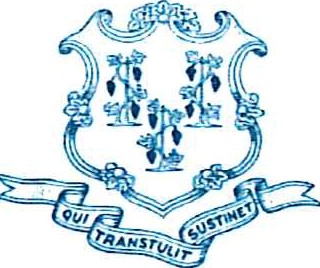 	Lt. GovernorAFFIRMATIVE ACTIONCONTRACT COMPLIANCE POLICY STATEMENTThe Department of Public Health (DPH) is an Affirmative Action/Equal Employment Opportunity employer, in compliance with all state and federal laws and shall comply with the Contract Compliance Regulations and CGS 4a-60 Nondiscrimination and affirmative action provisions in contracts of the state and political subdivisions other than municipalities. Consistent with the Contract Compliance Regulations of Connecticut State Agencies, Sections 46a-68j-21 through 46a-68j-43, DPH encourages bidders, contractors, subcontractors, and suppliers to:•	Develop and follow a plan of affirmative action to achieve or exceed parity of employment with the applicable labor market,•	Develop and follow an apprenticeship program complying with Sections 46a-68-1 to 46a-68-17 of the Administrative Regulations of Connecticut State Agencies, inclusive,•	Submit employment statistics contained in the "Employment Information Form," indicating that the composition of its workforce is at or near parity when compared to the race/sex composition of the workforce in the relevant labor market area, and•	Develop and follow a plan to set aside a portion of the contract for legitimate minority business enterprises per Section 46a-68j-30(10)(E) of the Contract Compliance RegulationsDPH considers bidders success in these factors in reviewing the bidder's qualifications under the Contract Compliance requirements. Accordingly, any individual or organization that desires to do business with DPH shall not:•	Discriminate or permit discrimination against any protected class person or protected group in the performance of contracts’•	Engage in discriminatory practices or permit discriminatory practices in their workplace;And shall:•	Cooperate with the Connecticut Commission on Human Rights and Opportunities in all activities•	In all contract solicitations or advertisements state that they are an "affirmative action-equal opportunity employer"•	Sign a Notification to Bidders Form, and complete a workforce analysis questionnaire necessary for the contract award processDPH notifies bidders, contractors, subcontractors, and suppliers of this policy and will not knowingly do business with any contractor, subcontractor or supplier of materials who unlawfully discriminates against members of any class protected under state or federal law. Contractors whose overall employment statistics are not reflective of the general employment area may be required to show good faith efforts to ensure that their personnel policies and practices do not have a discriminatory impact.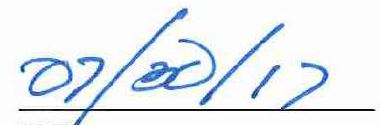 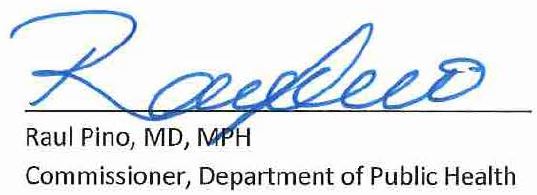                                                                                                                                                             DATERev. 7/2017NOTIFICATION TO BIDDERSThe contract to be awarded is subject to contract compliance requirements mandated by Section 4-114a of the Connecticut General Statutes; and, when the awarding agency is the state, Section 46a-71(d) of the Connecticut General Statutes.  There are Contract Compliance Regulations codified at Section 4-114a et. seq. of the Regulations of Connecticut State Agencies which establish a procedure for the awarding of all contracts covered by Sections 4-114a and 46a-71(d) of the Connecticut General Statutes.According to Section 4-114a-3(9) of the Contract Compliance Regulations, every agency awarding a contract subject to the contract compliance requirements has an obligation to “aggressively solicit the participation of legitimate minority business enterprises as bidders, contractors, subcontractors and suppliers of materials.”  “Minority business enterprise” is defined in Section 4-114a of the Connecticut General Statutes as a business wherein fifty-one percent or more of the capital stock, or assets belong to a person or persons: “(1) who are active in the daily affairs of the enterprise; (2) who have the power to direct the management and policies of the enterprise; and (3) who are members of a minority, as such term is defined in subsection (a) of Section 32-9n.”  “Minority” groups are defined in Section 32-9n of the Connecticut General Statutes as “(1) Black Americans...(2) Hispanic Americans...(3) Women...(4) Asian Pacific Americans and Pacific Islanders; or (5) American Indians...  ”The above definitions apply to the contract compliance requirements by virtue of Section 4-114a-1 (10) of the Contract Compliance Regulations.The awarding agency will consider the following factors when reviewing the bidder’s qualifications under the contract compliance requirements:the bidder’s success in implementing an affirmative action plan;the bidder’s success in developing an apprenticeship program complying with Sections 46a-68-1 to 46a-68-17 of the Connecticut General Statutes, inclusive;the bidder’s promise to develop and implement a successful affirmative action plan;the bidder’s submission of EEO-1 data indicating the composition of its work force is at or near parity when compared to the racial and sexual composition of the work force in the relevant labor market area; andthe bidder’s promise to set aside a portion of the contract for legitimate minority business enterprises. See Section 4-114a-3 (10) of the Contract Compliance Regulations.INSTRUCTION: Bidder must sign acknowledgment form below and return signed page to Awarding Agency along with bid proposal. Please retain a copy for your files.The undersigned acknowledged receiving and reading a copy of the “Notification to Bidders” form.	Signature							Dateon behalf of:____________________________________________		Contract No.: # ____________________________________________		Letter of Award:_____________4. If you plan to subcontract, will you set aside a portion of the contract for legitimate minority business enterprises?        YES       NO      Explanation:_______________________________________                ________________________	Contractor’s Authorized Signature											DateB.	INFORMATIONAL ATTACHMENTS:  The information and forms in this section are for your reference only.  The information contained herein will be required of applicants awarded funding and will be requested during the contract development process.  Some of the indicated information may be submitted electronically.  Do not include any of the forms included here with your proposal.Nondiscrimination Certification    .	.	.	.	.	.           40False Claims Act Notification.	.	.	.	.	.	.	42False Claims Act Policy.	.	.	.	.	.	.	43False Claims Act Procedure.	.	.	.	.	.	.	46SEEC Form 11.	.	.	.	.	.	.	.	49School Based Health Center Staffing Guidelines	.	.	.	.	51Preliminary Review Team Technical Criteria Worksheet	.	.	.	53The remainder of this page is intentionally blankDocumentation in the form of an affidavit signed under penalty of false statement by a chief executive officer, president, chairperson, member, or other corporate officer duly authorized to adopt corporate, company, or partnership policy that certifies the contractor complies with the nondiscrimination agreements and warranties under Connecticut General Statutes §§ 4a-60(a)(1) and 4a-60a(a)(1), as amendedINSTRUCTIONS:For use by an entity (corporation, limited liability company, or partnership) when entering into any contract type with the State of Connecticut valued at $50,000 or more for any year of the contract.  Complete all sections of the form.  Sign form in the presence of a Commissioner of Superior Court or Notary Public.  Submit to the awarding State agency prior to contract execution.AFFIDAVIT:I, the undersigned, am over the age of eighteen (18) and understand and appreciate the obligations of an oath.I certify that I am authorized to execute and deliver this affidavit on behalf ofhas a policy in place that complies with the nondiscrimination agreements and warranties of ConnecticutGeneral Statutes §§ 4a-60(a)(1)and 4a-60a(a)(1), as amended.Sworn and subscribed to before me on this ______  day of  ____________, ___________.___________________________________________		___________________________________Commissioner of the Superior Court/					Commission Expiration DateNotary PublicFALSE CLAIMS ACTCOMPLIANCE NOTIFICATIONThis Contract requires compliance with The Deficit Reduction Act (“Act”) of 2005, which requires that the contractor or “qualified provider” receiving the contract comply with the Department’s False Claims Act Policy and Procedure as follows:Review, print, and maintain on file the following Department’s False Claims Act Policy and False Claims Act Procedure.Provide appropriate notice of the requirements of the Policy and Procedure by providing copies of the Department’s False Claims Policy and False Claims Procedure to all employees of your organization, including officers and officials as well as subcontractors providing services funded by this Contract, in accordance with the requirements of Section 4.3.3 of the Department’s False Claims Act Procedure.Do not return the False Claims Policy or False Claims Procedure to the Department.  Your signature on the executed Contract confirms your receipt and compliance with the Department’s False Claims Act compliance requirement.PurposeThe Deficit Reduction Act (“Act”) of 2005 is the federal government’s legislative effort to control spending for entitlement programs, such as Medicaid.  The Act seeks to control spending by reducing federal overpayments for prescription drugs and medical services, thereby improving the integrity of federally funded entitlement programs.ScopeSection 6032 of the Act states that any entity, such as the Department of Public Health (Department), which receives or makes payments under a state plan approved under Title XIX or under a waiver of such plan, totaling at least $5,000,000 annually, is required to establish written policies providing detailed information about the False Claims Act (“FCA”) and any state false claims laws to all Department employees, contractors and agents.  The Department is also required to establish and inform all employees, contractors, qualified providers and agents about the Department’s policies and procedures for the detection and prevention of fraud, waste and abuse, the protection afforded to any person who reports an incident of a false claim to a regulatory body (e.g., Whistleblower Protection) and any civil or criminal penalties for false claims.Definitions and AcronymsSpecialized acronyms and definitions identified in this contract procedure are defined below.Acronyms“CGMS”	The Connecticut Department of Public Health, Contracts & Grants Management Section“Department”	The State of Connecticut Department of Public Health“FCA”	False Claims Act“PFCRA”	Program Fraud Civil Remedies ActDefinitionsClaim - means any request or demand, whether under a contract or otherwise, for money or property which is made by a contractor, grantee, or other recipient if the United States government provides any portion of the money or property which is requested or demanded or if the government will reimburse such contractor, grantee, or other recipient for any portion of the money or property which is requested or demanded.Contractor or Agent - means any contractor, subcontractor, agent, qualified vendor, consumer or family member who act as an employer or other person which or who, on behalf of the entity, furnishes, or otherwise authorizes the furnishing of, Medicaid health care items or services, performs billing or coding functions, or is involved in the monitoring of health care provided by the entity.Employee - means any officer or employee of the entity, contractor, or agent.Entity - means a governmental agency, organization, unit, corporation, partnership or other business arrangement, including Medicaid managed care organizations, whether for profit or not-for-profit, which receives or makes payments, under a state plan approved under Title XIX or under any waiver of such plan, totaling at least $5,000,000 annually.Knowing and Knowingly - means that a person with respect to information 1) has actual knowledge of the information; 2) acts in deliberate ignorance of the truth or falsity of the information; or 3) acts in reckless disregard of the truth or falseness of the information.ComplianceFalse Claim ActThe FCA prohibits any person, firm, corporation or entity from knowingly presenting, or causing to be presented, a false claim or statement to a federally funded program, including Medicaid, or conspiring to defraud the federal government.  Any person, company or entity that acts in deliberate ignorance of or with reckless disregard of the truth of such information is considered to have acted knowingly.The civil penalty for violating the FCA is a fine of not less than $5,000 and not more than $10,000 per violation.  The person, company or entity may also be fined an additional three times the amount of damages sustained by the federal government.  The PFCRA also provides that any person or company that commits fraud by making a false statement or claim can be assessed a penalty of $5,000 per false claim or statement in addition to the penalties available under the FCA.A person may bring a civil action for violating the FCA on behalf of said person and the United States government.  If the federal government proceeds with an action brought by such person then that person shall receive at least 15 percent but not more than 25 percent of the proceeds of the action or settlement.  If the federal government does not proceed with the action and the person initiating the action proceeds, then the person bringing the action shall receive a reasonable amount, to be determined by the court, but not less than 25% and not more than 30% of the proceeds of the action or settlement.  The FCA prohibits retaliation by an employer against an employee for bringing a false claim action or participating in such action (Whistleblower Protection).  Any employee subject to retaliation by an entity, contractor or agent shall be entitled to all relief necessary to make the employee whole, including but not limited to reinstatement, two times the amount of back pay, interest on back pay and special damages.State False Claim Related ActsUnder Connecticut’s Vendor Fraud statute it is illegal for a person on his own behalf or on the behalf of an entity, with intent, to fraudulently provide goods or services to a beneficiary or recipient under Title XIX or to fraudulently receive goods or services.  Connecticut law also prohibits any vendor from fraudulently providing services or goods for any recipient of General Assistance.  The State Whistleblower law provides any employee who reports a suspected violation of state or federal law with protection against retaliation by the employer.  State law also prohibits any person, corporation, state or political subdivision from blacklisting any employee.Compliance ReportingAll DPH employees, contractors and agents, are required to report fraud, waste and abuse to: The Department of Public Health, Contracts & Grants Management Section, 410 Capitol Avenue, MS#13GCT, P.O. Box 340308, Hartford, CT 06134-0308.PurposeThis procedure provides guidance to the Department of Public Health on informing all employees, contractors and agents about the Department of Public Health False Claims Policy, PL-CGMS C-001.ScopeThis procedure applies to all Department of Public Health staff, and officers and employees of contractors, agents, qualified providers and subcontractors funded by the department.Definitions and AcronymsSpecialized acronyms and definitions identified in this contract procedure are defined below.Acronyms“CGMS”	The Connecticut Department of Public Health, Contracts & Grants Management Section“Department”	The State of Connecticut Department of Public Health“FCA”	False Claims Act“PFCRA”	Program Fraud Civil Remedies Act“POS”	Purchase of Service ContractDefinitionsClaim - means any request or demand, whether under a contract or otherwise, for money or property which is made by a contractor, grantee, or other recipient if the United States government provides any portion of the money or property which is requested or demanded, or if the government will reimburse such contractor, grantee, or other recipient for any portion of the money or property which is requested or demanded.  Contractor or Agent - means any contractor, subcontractor, agent, qualified vendor, consumer or family member who act as an employer or other person which or who, on behalf of the entity, furnishes, or otherwise authorizes the furnishing of, Medicaid health care items or services, performs billing or coding functions, or is involved in the monitoring of health care provided by the entity.Employee - means any officer or employee of the entity, contractor or agent.Entity - means a governmental agency, organization, unit, corporation, partnership or other business arrangement, including Medicaid managed care organizations, whether for profit or not-for-profit, which receives or makes payments, under a state plan approved under Title XIX or under any waiver of such plan, totaling at least $5,000,000 annually.Knowing and Knowingly - means that a person with respect to information 1) has actual knowledge of the information; 2) acts in deliberate ignorance of the truth or falsity of the information; or 3) acts in reckless disregard of the truth or falseness of the information.Purchase of Service Contract - Previously Human Service Contract, a contract document used to procure direct client services to populations served by the Department over a defined period and for an agreed upon maximum price.Subcontractor – See “Contractor or Agent” above.ProcessDissemination to the Department’s New EmployeesThe Department’s Human Resources staff shall present and provide all newly hired Department employees with a copy of the False Claims Act Policy and Procedure during the new employee orientation.Each new Department employee must acknowledge receipt of the False Claims Act Policy and Procedure by signing an acknowledgement that they received it. The acknowledgement shall be maintained in their personnel file.Dissemination to the Department’s Existing EmployeesEach existing Department employee shall receive a copy of the Department’s False Claims Act Policy and Procedure and must sign an acknowledgement that they have received it.  The acknowledgement shall be maintained in their personnel file.Dissemination to Contractors and Qualified ProvidersCGMS shall include the Department’s False Claims Act Policy and Procedure in all POS contracts between the Department and its contractors and agents. Contractors and agents shall inform all employees providing services funded by the contract of the policy and procedure and obtain acknowledgement of receipt.Execution of the contract by a contractor or agent, via authorized signature, shall indicate acceptance of and compliance with the Department’s False Claims Policy and Procedure in accordance with Part II, Section C.4, (Terms and Conditions, Contractor Obligations, Federal Funds) of the POS Contract.Contractors and agents under contract with the Department shall inform all subcontractors, providing services funded by the contract, of the policy and procedure and obtain acknowledgement of receipt either via inclusion of a contract term/condition in the sub-contractual agreement as in 4.3.3 above, and execution of such subcontract, or via separate acknowledgement.RecordsThe following records shall be maintained, generated, or updated, and filed by the Department in accordance with this procedure and CGMS record retention requirements and schedules.  Contractors shall maintain records according to their established record retention schedules. School Based Health CentersSTAFFINGStaffing GuidelinesA center coordinator/manager with training and experience in health/mental health systems management, supervision and administration.At least one masters-prepared advanced practice registered nurse (APRN) with experience serving the target population (including age and ethnicity), with appropriate clinical consultation and back-up or a certified physician assistant (PA) with appropriate physician supervision.At least one clinically trained master’s level social worker (MSW), licensed clinical social worker (LCSW) preferred, or licensed professional counselor (LPC) with expertise in working with the target population (including age and ethnicity) with LCSW supervision/consultation and back up. A marriage and family therapist (MFT) may be considered with clearly demonstrated expertise in working with the target population, with LMFT clinical supervision/ consultation and back up.A medical director who must be a licensed physician with experience serving the target population and working with mid- level practitioners.Support staff as needed, (i.e., clerical, receptionist, data entry professionals, etc.)Additional health and/or allied health professionals as needed (i.e., nutritionist, substance prevention specialist, health educator, outreach worker, parent aid, medical assistant, psychologist, etc.)If oral health/dental services are to be provided (optional), a licensed dental director and additional licensed dental providers, as needed.MINIMUM PRIMARY CARE SERVICES TO BE PROVIDED: (UTILIZATION OF CENTER SERVICES REQUIRES WRITTEN PARENTAL PERMISSION).Physical Health/Medical Services: Services must be provided in accordance with nationally recognized and accepted standards such as the American Academy of Pediatrics, “Guidelines for Health Supervision” or the Maternal Child and Health Bureau, (Health Resources & Services Administration (HRSA) and Health Care Financing Administration (HCFA)) “Bright Futures, Guidelines for Health Supervision of Infants, Children and Adolescents.” Other nationally recognized and accepted standards may be utilized as a framework for professional practice with prior Department approval.Primary health care including:Physical exams/health assessments/screenings for health problemsDiagnosis and treatment of acute illness and injuryDiagnosis and management of chronic illnessImmunizationsHealth promotion and risk reductionNutrition and weight managementReproductive health careLaboratory testsPrescription and/or dispensing of medication for treatmentReferral and follow-up for specialty care that is beyond the scope of services provided in the SBHC.Mental Health/Social Services: Services must be provided in accordance with nationally recognized and accepted standards such as the Child Welfare League of America or the National Association of Social Workers, Inc. Other nationally recognized and accepted standards may be utilized as a framework for professional practice with prior Department approval.Services:Assessment, diagnosis and treatment of psychological, social and emotional problemsCrisis interventionIndividual, family and group counseling or referral for same if indicatedSubstance abuse and HIV/AIDS preventionRisk reduction and early intervention servicesOutreach to students at riskSupport and/or psycho-educational groups focusing on topics of importance to the target populationAdvocacy and referral for such services as day care, housing, employment, job training, etc.Consultation to school staff and parents regarding issues of child and adolescent growth and developmentReferral and follow-up for care that is beyond the scope of services provided in the SBHC.Health Education Services: Services should be supportive of existing (Local Education Agency) health education activities:Consultation to school staff regarding issues of child and adolescent growth and developmentSchool staff and parent training regarding issues of importance in target populationIndividual and group health educationClassroom presentationsOral Health Services:Preventive services may include:ScreeningsDental prophylaxisFissure sealantsFluoride applicationSealant placementEducationReferral and follow-up for care that is beyond the scope of services provided in the SBHC.Applicant: 	Criteria:	Maximum Points	Bidder’s PointsApplicant: 	Funding PeriodMarch 1, 2019-June 30, 2019July 1, 2019 –June 30, 2020July 1, 2020 -June 30, 2021July 1, 2021- June 30, 2022July 1, 2022 – June 30, 2023School in East  Hartford$125,000$125,000$125,000$125,000$125,000School anywhere in CT $125,000$125,000$125,000$125,000$125,000Total$250,000$250,000$250,000$250,000$250,000V.  ATTACHMENTSV.  APPLICATION FORMS  Name   Title   Tel. No.   Street   Town   Zip Code   Email   Email    Fax No.   Name   Title   Tel. No.   Street   Town   Zip Code   Email   Email   Fax No.   Name   Name   Title   Title   Title   Tel. No.   Street   Street   Town   Town   Town   Zip Code   Email   Email   Email   Email   Email   Fax No,Incorporated:   YES   NOIncorporated:   YES   NOIncorporated:   YES   NOAgency Fiscal Year:Agency Fiscal Year:Type of Agency:    Public    Private    Other, Explain:Type of Agency:    Public    Private    Other, Explain:Type of Agency:    Public    Private    Other, Explain:Type of Agency:    Public    Private    Other, Explain:                           Profit      Non-Profit                            Profit      Non-Profit                            Profit      Non-Profit                            Profit      Non-Profit Federal Employer I.D. Number:Town Code No:Medicaid Provider Status:   YES          NOMedicaid Provider Status:   YES          NOMedicaid Provider Status:   YES          NOMedicaid Number:Medicaid Number:Minority Business Enterprise (MBE):   YES          NO Minority Business Enterprise (MBE):   YES          NO Minority Business Enterprise (MBE):   YES          NO Minority Business Enterprise (MBE):   YES          NO Minority Business Enterprise (MBE):   YES          NO Minority Business Enterprise (MBE):   YES          NO Women Business Enterprise (WBE):    YES          NO Women Business Enterprise (WBE):    YES          NO Women Business Enterprise (WBE):    YES          NO Women Business Enterprise (WBE):    YES          NO Women Business Enterprise (WBE):    YES          NO Women Business Enterprise (WBE):    YES          NO Line Item (Description)AmountJustification - Breakdown of CostsTravel$7301,659 miles @ .44 = $730.00 outreach workers going to meetings and site visits.Program:NameNameTotalFund:SIDSID1.   Salaries & Wages2.   Fringe Benefits3.   Contractual (Sub-Contracts)**4.   Transportation5.   Materials & Supplies6.   Facilities7.   Capital Expenses (>$5,000)8.   Client Subsidies9.  Other Expenses (list)a.       b.       c.       d.       e.       f.       g.       h.       i.       12. Administrative and General CostsTotal DPH GrantOther Program IncomeLine Item (Description)AmountJustification including Breakdown of CostsPosition Description and Staff Person AssignedSite/ LocationHours wk/ wks per YearHourly RateTotal Salary ChargedFringe Benefit Rate %Total Fringe BenefitsPosition:      Name:           /     %Position:      Name:           /     %Position:      Name:           /     %Position:      Name:           /     %Position:      Name:           /     %Position:      Name:           /     %Position:      Name:           /     %Position:      Name:           /     %Position:      Name:           /     %Position:      Name:           /     %Position:      Name:           /     %Position:      Name:           /     %Position:      Name:           /     %Position:      Name:           /     %Position:      Name:           /     %Position:      Name:           /     %TotalsProgram:NameNameTotalFund:SIDSIDLine Item(s)Total Subcontract Amount:Program:NameNameTotalFund:SIDSIDLine Item(s)Total Subcontract Amount:Program:NameNameTotalFund:SIDSIDLine Item(s)Total Subcontract Amount:Services to be ProvidedActivitiesStaff Position(s) ResponsibleTimeframe for Completion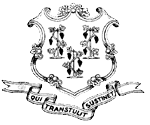 STATE OF CONNECTICUTCONSULTING AGREEMENT AFFIDAVITPrinted Name of Bidder or VendorSignature of Principal or Key PersonnelDateDept. of Public HealthPrinted Name (of above)Awarding State AgencyWORKFORCE ANALYSISWORKFORCE ANALYSISWORKFORCE ANALYSISWORKFORCE ANALYSISWORKFORCE ANALYSISWORKFORCE ANALYSISWORKFORCE ANALYSISWORKFORCE ANALYSISWORKFORCE ANALYSISWORKFORCE ANALYSISWORKFORCE ANALYSISWORKFORCE ANALYSISWORKFORCE ANALYSISWORKFORCE ANALYSISWORKFORCE ANALYSISWORKFORCE ANALYSISWORKFORCE ANALYSISWORKFORCE ANALYSISContractor Name:Contractor Name:Contractor Name:Contractor Name:Contractor Name:Contractor Name:Contractor Name:Contractor Name:Total Number of CT employees:Total Number of CT employees:Total Number of CT employees:Total Number of CT employees:Total Number of CT employees:Total Number of CT employees:Total Number of CT employees:Total Number of CT employees:Total Number of CT employees:Total Number of CT employees:Address:Address:Address:Address:Address:Address:Address:Address:Full Time:Full Time:Full Time:Full Time:Part Time:Part Time:Part Time:Part Time:Part Time:Part Time:Complete the following Workforce Analysis for employees on Connecticut worksites who are:Complete the following Workforce Analysis for employees on Connecticut worksites who are:Complete the following Workforce Analysis for employees on Connecticut worksites who are:Complete the following Workforce Analysis for employees on Connecticut worksites who are:Complete the following Workforce Analysis for employees on Connecticut worksites who are:Complete the following Workforce Analysis for employees on Connecticut worksites who are:Complete the following Workforce Analysis for employees on Connecticut worksites who are:Complete the following Workforce Analysis for employees on Connecticut worksites who are:Complete the following Workforce Analysis for employees on Connecticut worksites who are:Complete the following Workforce Analysis for employees on Connecticut worksites who are:Complete the following Workforce Analysis for employees on Connecticut worksites who are:Complete the following Workforce Analysis for employees on Connecticut worksites who are:Complete the following Workforce Analysis for employees on Connecticut worksites who are:Complete the following Workforce Analysis for employees on Connecticut worksites who are:Complete the following Workforce Analysis for employees on Connecticut worksites who are:Complete the following Workforce Analysis for employees on Connecticut worksites who are:Complete the following Workforce Analysis for employees on Connecticut worksites who are:Complete the following Workforce Analysis for employees on Connecticut worksites who are:Job CategoriesOverall Totals(sum of all cols. male & female)White(not of Hispanic Origin)White(not of Hispanic Origin)Black(not of Hispanic Origin)Black(not of Hispanic Origin)HispanicHispanicHispanicAsian or Pacific IslanderAsian or Pacific IslanderAmerican Indian or Alaskan NativeAmerican Indian or Alaskan NativeAmerican Indian or Alaskan NativeAmerican Indian or Alaskan NativeAmerican Indian or Alaskan NativePeople withDisabilitiesPeople withDisabilitiesMaleFemaleMaleFemaleMaleMaleFemaleMaleFemaleMaleMaleFemaleFemaleFemaleMaleFemaleOfficials &ManagersOfficials &ManagersProfessionalsProfessionalsTechniciansTechniciansOffice &ClericalOffice &ClericalCraft Workers(skilled)Craft Workers(skilled)Operatives(semi-skilled)Operatives(semi-skilled)Laborers(unskilled)Laborers(unskilled)Service WorkersService WorkersTotals AboveTotals AboveTotals 1 year AgoTotals 1 year AgoFORMAL ON-THE-JOB TRAINEES (Enter figures for the same categories as are shown above)FORMAL ON-THE-JOB TRAINEES (Enter figures for the same categories as are shown above)FORMAL ON-THE-JOB TRAINEES (Enter figures for the same categories as are shown above)FORMAL ON-THE-JOB TRAINEES (Enter figures for the same categories as are shown above)FORMAL ON-THE-JOB TRAINEES (Enter figures for the same categories as are shown above)FORMAL ON-THE-JOB TRAINEES (Enter figures for the same categories as are shown above)FORMAL ON-THE-JOB TRAINEES (Enter figures for the same categories as are shown above)FORMAL ON-THE-JOB TRAINEES (Enter figures for the same categories as are shown above)FORMAL ON-THE-JOB TRAINEES (Enter figures for the same categories as are shown above)FORMAL ON-THE-JOB TRAINEES (Enter figures for the same categories as are shown above)FORMAL ON-THE-JOB TRAINEES (Enter figures for the same categories as are shown above)FORMAL ON-THE-JOB TRAINEES (Enter figures for the same categories as are shown above)FORMAL ON-THE-JOB TRAINEES (Enter figures for the same categories as are shown above)FORMAL ON-THE-JOB TRAINEES (Enter figures for the same categories as are shown above)FORMAL ON-THE-JOB TRAINEES (Enter figures for the same categories as are shown above)FORMAL ON-THE-JOB TRAINEES (Enter figures for the same categories as are shown above)FORMAL ON-THE-JOB TRAINEES (Enter figures for the same categories as are shown above)FORMAL ON-THE-JOB TRAINEES (Enter figures for the same categories as are shown above)ApprenticesApprenticesTraineesTraineesEMPLOYMENT FIGURES WERE OBTAINED FROM:EMPLOYMENT FIGURES WERE OBTAINED FROM:EMPLOYMENT FIGURES WERE OBTAINED FROM:EMPLOYMENT FIGURES WERE OBTAINED FROM:EMPLOYMENT FIGURES WERE OBTAINED FROM:EMPLOYMENT FIGURES WERE OBTAINED FROM:EMPLOYMENT FIGURES WERE OBTAINED FROM:Visual Check:Visual Check:Visual Check:Employment RecordsEmployment RecordsEmployment RecordsEmployment RecordsOther:Other:Other:Other:1. Have you successfully implemented an Affirmative Action Plan?      YES       NO    Date of implementation:__________________   If the answer is “No”, explain.1. a) Do you promise to develop and implement a successful Affirmative Action?            YES        NO         Not Applicable    Explanation:2. Have you successfully developed an apprenticeship program complying with Sec. 46a-68-1 to 46a-68-18 of the Connecticut Department of Labor Regulations, inclusive:        YES        NO         Not Applicable    Explanation:1. Have you successfully implemented an Affirmative Action Plan?      YES       NO    Date of implementation:__________________   If the answer is “No”, explain.1. a) Do you promise to develop and implement a successful Affirmative Action?            YES        NO         Not Applicable    Explanation:2. Have you successfully developed an apprenticeship program complying with Sec. 46a-68-1 to 46a-68-18 of the Connecticut Department of Labor Regulations, inclusive:        YES        NO         Not Applicable    Explanation:1. Have you successfully implemented an Affirmative Action Plan?      YES       NO    Date of implementation:__________________   If the answer is “No”, explain.1. a) Do you promise to develop and implement a successful Affirmative Action?            YES        NO         Not Applicable    Explanation:2. Have you successfully developed an apprenticeship program complying with Sec. 46a-68-1 to 46a-68-18 of the Connecticut Department of Labor Regulations, inclusive:        YES        NO         Not Applicable    Explanation:1. Have you successfully implemented an Affirmative Action Plan?      YES       NO    Date of implementation:__________________   If the answer is “No”, explain.1. a) Do you promise to develop and implement a successful Affirmative Action?            YES        NO         Not Applicable    Explanation:2. Have you successfully developed an apprenticeship program complying with Sec. 46a-68-1 to 46a-68-18 of the Connecticut Department of Labor Regulations, inclusive:        YES        NO         Not Applicable    Explanation:1. Have you successfully implemented an Affirmative Action Plan?      YES       NO    Date of implementation:__________________   If the answer is “No”, explain.1. a) Do you promise to develop and implement a successful Affirmative Action?            YES        NO         Not Applicable    Explanation:2. Have you successfully developed an apprenticeship program complying with Sec. 46a-68-1 to 46a-68-18 of the Connecticut Department of Labor Regulations, inclusive:        YES        NO         Not Applicable    Explanation:1. Have you successfully implemented an Affirmative Action Plan?      YES       NO    Date of implementation:__________________   If the answer is “No”, explain.1. a) Do you promise to develop and implement a successful Affirmative Action?            YES        NO         Not Applicable    Explanation:2. Have you successfully developed an apprenticeship program complying with Sec. 46a-68-1 to 46a-68-18 of the Connecticut Department of Labor Regulations, inclusive:        YES        NO         Not Applicable    Explanation:1. Have you successfully implemented an Affirmative Action Plan?      YES       NO    Date of implementation:__________________   If the answer is “No”, explain.1. a) Do you promise to develop and implement a successful Affirmative Action?            YES        NO         Not Applicable    Explanation:2. Have you successfully developed an apprenticeship program complying with Sec. 46a-68-1 to 46a-68-18 of the Connecticut Department of Labor Regulations, inclusive:        YES        NO         Not Applicable    Explanation:1. Have you successfully implemented an Affirmative Action Plan?      YES       NO    Date of implementation:__________________   If the answer is “No”, explain.1. a) Do you promise to develop and implement a successful Affirmative Action?            YES        NO         Not Applicable    Explanation:2. Have you successfully developed an apprenticeship program complying with Sec. 46a-68-1 to 46a-68-18 of the Connecticut Department of Labor Regulations, inclusive:        YES        NO         Not Applicable    Explanation:1. Have you successfully implemented an Affirmative Action Plan?      YES       NO    Date of implementation:__________________   If the answer is “No”, explain.1. a) Do you promise to develop and implement a successful Affirmative Action?            YES        NO         Not Applicable    Explanation:2. Have you successfully developed an apprenticeship program complying with Sec. 46a-68-1 to 46a-68-18 of the Connecticut Department of Labor Regulations, inclusive:        YES        NO         Not Applicable    Explanation:1. Have you successfully implemented an Affirmative Action Plan?      YES       NO    Date of implementation:__________________   If the answer is “No”, explain.1. a) Do you promise to develop and implement a successful Affirmative Action?            YES        NO         Not Applicable    Explanation:2. Have you successfully developed an apprenticeship program complying with Sec. 46a-68-1 to 46a-68-18 of the Connecticut Department of Labor Regulations, inclusive:        YES        NO         Not Applicable    Explanation:1. Have you successfully implemented an Affirmative Action Plan?      YES       NO    Date of implementation:__________________   If the answer is “No”, explain.1. a) Do you promise to develop and implement a successful Affirmative Action?            YES        NO         Not Applicable    Explanation:2. Have you successfully developed an apprenticeship program complying with Sec. 46a-68-1 to 46a-68-18 of the Connecticut Department of Labor Regulations, inclusive:        YES        NO         Not Applicable    Explanation:1. Have you successfully implemented an Affirmative Action Plan?      YES       NO    Date of implementation:__________________   If the answer is “No”, explain.1. a) Do you promise to develop and implement a successful Affirmative Action?            YES        NO         Not Applicable    Explanation:2. Have you successfully developed an apprenticeship program complying with Sec. 46a-68-1 to 46a-68-18 of the Connecticut Department of Labor Regulations, inclusive:        YES        NO         Not Applicable    Explanation:1. Have you successfully implemented an Affirmative Action Plan?      YES       NO    Date of implementation:__________________   If the answer is “No”, explain.1. a) Do you promise to develop and implement a successful Affirmative Action?            YES        NO         Not Applicable    Explanation:2. Have you successfully developed an apprenticeship program complying with Sec. 46a-68-1 to 46a-68-18 of the Connecticut Department of Labor Regulations, inclusive:        YES        NO         Not Applicable    Explanation:1. Have you successfully implemented an Affirmative Action Plan?      YES       NO    Date of implementation:__________________   If the answer is “No”, explain.1. a) Do you promise to develop and implement a successful Affirmative Action?            YES        NO         Not Applicable    Explanation:2. Have you successfully developed an apprenticeship program complying with Sec. 46a-68-1 to 46a-68-18 of the Connecticut Department of Labor Regulations, inclusive:        YES        NO         Not Applicable    Explanation:1. Have you successfully implemented an Affirmative Action Plan?      YES       NO    Date of implementation:__________________   If the answer is “No”, explain.1. a) Do you promise to develop and implement a successful Affirmative Action?            YES        NO         Not Applicable    Explanation:2. Have you successfully developed an apprenticeship program complying with Sec. 46a-68-1 to 46a-68-18 of the Connecticut Department of Labor Regulations, inclusive:        YES        NO         Not Applicable    Explanation:1. Have you successfully implemented an Affirmative Action Plan?      YES       NO    Date of implementation:__________________   If the answer is “No”, explain.1. a) Do you promise to develop and implement a successful Affirmative Action?            YES        NO         Not Applicable    Explanation:2. Have you successfully developed an apprenticeship program complying with Sec. 46a-68-1 to 46a-68-18 of the Connecticut Department of Labor Regulations, inclusive:        YES        NO         Not Applicable    Explanation:1. Have you successfully implemented an Affirmative Action Plan?      YES       NO    Date of implementation:__________________   If the answer is “No”, explain.1. a) Do you promise to develop and implement a successful Affirmative Action?            YES        NO         Not Applicable    Explanation:2. Have you successfully developed an apprenticeship program complying with Sec. 46a-68-1 to 46a-68-18 of the Connecticut Department of Labor Regulations, inclusive:        YES        NO         Not Applicable    Explanation:1. Have you successfully implemented an Affirmative Action Plan?      YES       NO    Date of implementation:__________________   If the answer is “No”, explain.1. a) Do you promise to develop and implement a successful Affirmative Action?            YES        NO         Not Applicable    Explanation:2. Have you successfully developed an apprenticeship program complying with Sec. 46a-68-1 to 46a-68-18 of the Connecticut Department of Labor Regulations, inclusive:        YES        NO         Not Applicable    Explanation:3. According to EEO-1 data, is the composition of your work force at or near parity when compared with the racial and sexual composition of the work force in the relevant labor market area?       YES        NO     Explanation:3. According to EEO-1 data, is the composition of your work force at or near parity when compared with the racial and sexual composition of the work force in the relevant labor market area?       YES        NO     Explanation:3. According to EEO-1 data, is the composition of your work force at or near parity when compared with the racial and sexual composition of the work force in the relevant labor market area?       YES        NO     Explanation:3. According to EEO-1 data, is the composition of your work force at or near parity when compared with the racial and sexual composition of the work force in the relevant labor market area?       YES        NO     Explanation:3. According to EEO-1 data, is the composition of your work force at or near parity when compared with the racial and sexual composition of the work force in the relevant labor market area?       YES        NO     Explanation:3. According to EEO-1 data, is the composition of your work force at or near parity when compared with the racial and sexual composition of the work force in the relevant labor market area?       YES        NO     Explanation:3. According to EEO-1 data, is the composition of your work force at or near parity when compared with the racial and sexual composition of the work force in the relevant labor market area?       YES        NO     Explanation:3. According to EEO-1 data, is the composition of your work force at or near parity when compared with the racial and sexual composition of the work force in the relevant labor market area?       YES        NO     Explanation:3. According to EEO-1 data, is the composition of your work force at or near parity when compared with the racial and sexual composition of the work force in the relevant labor market area?       YES        NO     Explanation:3. According to EEO-1 data, is the composition of your work force at or near parity when compared with the racial and sexual composition of the work force in the relevant labor market area?       YES        NO     Explanation:3. According to EEO-1 data, is the composition of your work force at or near parity when compared with the racial and sexual composition of the work force in the relevant labor market area?       YES        NO     Explanation:3. According to EEO-1 data, is the composition of your work force at or near parity when compared with the racial and sexual composition of the work force in the relevant labor market area?       YES        NO     Explanation:3. According to EEO-1 data, is the composition of your work force at or near parity when compared with the racial and sexual composition of the work force in the relevant labor market area?       YES        NO     Explanation:3. According to EEO-1 data, is the composition of your work force at or near parity when compared with the racial and sexual composition of the work force in the relevant labor market area?       YES        NO     Explanation:3. According to EEO-1 data, is the composition of your work force at or near parity when compared with the racial and sexual composition of the work force in the relevant labor market area?       YES        NO     Explanation:3. According to EEO-1 data, is the composition of your work force at or near parity when compared with the racial and sexual composition of the work force in the relevant labor market area?       YES        NO     Explanation:3. According to EEO-1 data, is the composition of your work force at or near parity when compared with the racial and sexual composition of the work force in the relevant labor market area?       YES        NO     Explanation:3. According to EEO-1 data, is the composition of your work force at or near parity when compared with the racial and sexual composition of the work force in the relevant labor market area?       YES        NO     Explanation:Nondiscrimination Certification InstructionsThe governing body of your corporation, company, or entity must adopt policies and/or pass a resolution adopting and supporting nondiscrimination agreements and warrantees as indicated in the attached Certification form.  If an individual, you must certify that you will adhere to the required nondiscrimination agreements and warrantees, as indicated in the attached Certification form.IMPORTANTName of Signer must be typed exactly the same at the beginning of Document as at the end of the Document.  Signature must match typed name exactly.It is not necessary to have the form notarized unless an area for such appears on the form.  Notarization is required, however, if so indicated on the form.  The requirement for notarization exists for contracts including funding in excess of $50,000 per year.  The enclosed form is an official document approved by the Connecticut Office of Attorney General.  Substitute documents are not acceptable.Any type of correction fluid or tape is not acceptable! ****** We can supply additional forms if necessary.cert.instr. 7/10/09STATE OF CONNECTICUT                                                             Form CNONDISCRIMINATION CERTIFICATION — Affidavit                                          7/8/09By EntityFor Contracts Valued at $50,000 or MoreI amof , an entity Signatory’s TitleName of Entityduly formed and existing under the laws ofName of State or Commonwealth and thatName of EntityName of EntityAuthorized SignaturePrinted Name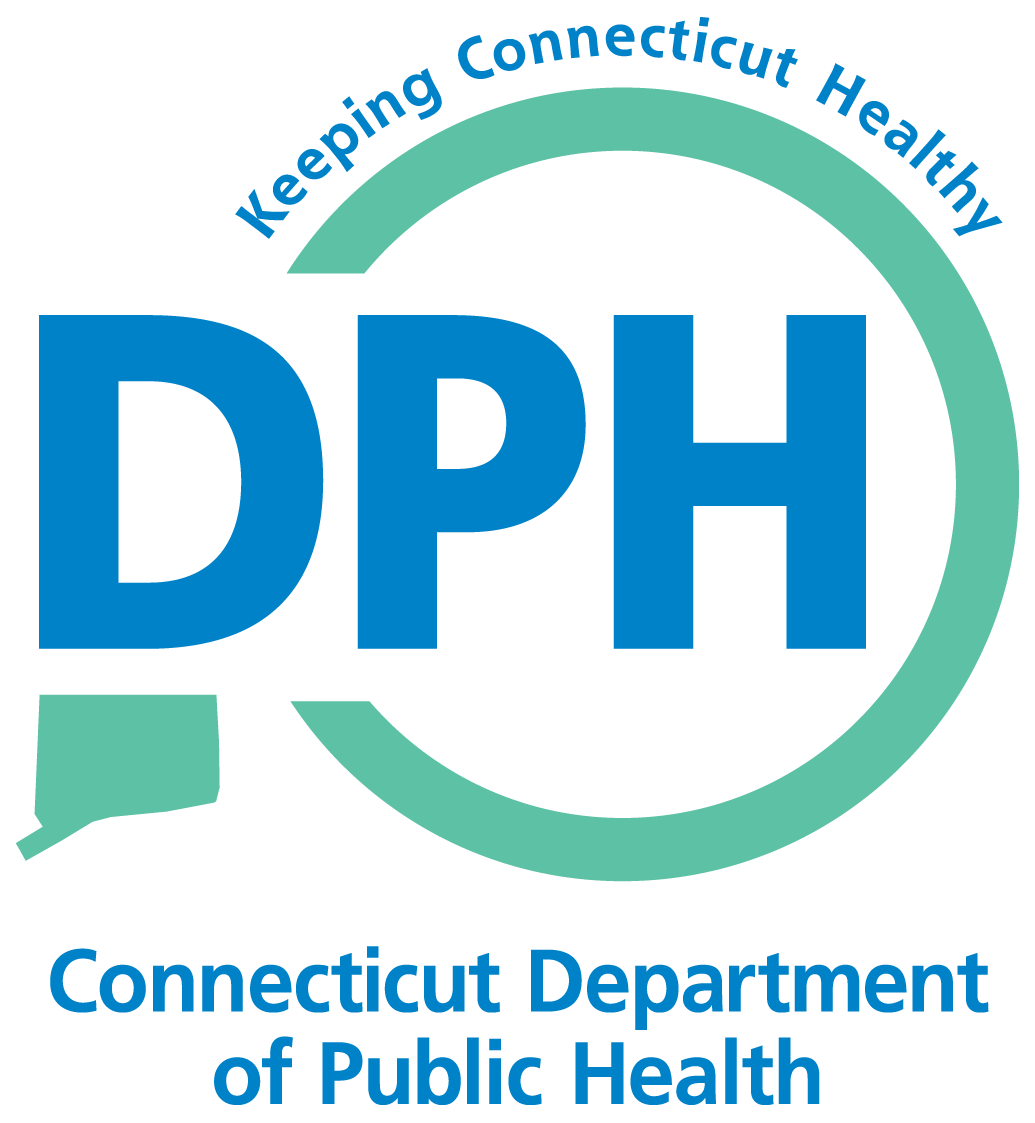 False Claims Act (Policy)PL-CGMS C-001Revision:  1.0Effective Date:05/21/2010APPROVAL SIGNATURESAPPROVAL SIGNATURESDATEJ. Robert Galvin, M.D., M.P.H. (original signature on file)Commissioner of Public Health05/21/2010REVISION HISTORYREVISION HISTORYREVISION HISTORYREVISION HISTORYRevisionDescription of ChangeAuthorEffective DateBasicInitial ReleaseBruce Wallen05/21/2010REFERENCE DOCUMENTSREFERENCE DOCUMENTSDocument TitleThe Deficit Reduction Act (“Act”) of 2005Section 6032United States Code (U.S.C.)Sections 3729-3733Connecticut General Statutes (C.G.S.)Section 53a-290 Vendor FraudConnecticut General Statutes (C.G.S.)Section 4-61dd   WhistleblowerConnecticut General Statutes (C.G.S.)Section 31-51m BlacklistingConnecticut General Statutes (C.G.S.)Section 17b-127 General AssistanceFalse Claims Act (Policy)PL-CGMS C-001Revision:  1.0Effective Date:05/21/2010False Claims Act (Policy)PL-CGMS C-001Revision:  1.0Effective Date:05/21/2010False Claims Act (Procedure)PR-CGMS C-001Revision:  1.0Effective Date:05/21/2010APPROVAL SIGNATURESAPPROVAL SIGNATURESDATEJ. Robert Galvin, M.D., M.P.H. (original signature on file)Commissioner of Public Health05/21/2010REVISION HISTORYREVISION HISTORYREVISION HISTORYREVISION HISTORYRevisionDescription of ChangeAuthorEffective DateBasicInitial ReleaseBruce Wallen05/21/2010REFERENCE DOCUMENTSREFERENCE DOCUMENTSDocument TitleThe Deficit Reduction Act (“Act”) of 2005Section 6032United States Code (U.S.C.)Sections 3729-3733Connecticut General Statutes (C.G.S.)Section 53a-290 Vendor FraudConnecticut General Statutes (C.G.S.)Section 4-61dd   WhistleblowerConnecticut General Statutes (C.G.S.)Section 31-51m BlacklistingConnecticut General Statutes (C.G.S.)Section 17b-127 General AssistanceFalse Claims Act (Procedure)PR-CGMS C-001Revision:  1.0Effective Date:05/21/2010False Claims Act (Procedure)PR-CGMS C-001Revision:  1.0Effective Date:05/21/2010Record NameResponsibleRetention Req.LocationEmployee acknowledgement of receipt of False Claims Policy and ProcedureHuman Resources OfficeUntil employee terminationEmployee FileFully Executed Contract DocumentCGMS3 Yrs. From end date of contract(s)CGMS Contract FileNotice to Executive Branch State Contractors and Prospective State Contractors of Campaign Contribution and Solicitation LimitationsThis notice is provided under the authority of Connecticut General Statutes §9-612(g)(2), as amended by P.A. 10-1, and is for the purpose of informing state contractors and prospective state contractors of the following law (italicized words are defined on the reverse side of this page).CAMPAIGN CONTRIBUTION AND SOLICITATION LIMITATIONSNo state contractor, prospective state contractor, principal of a state contractor or principal of a prospective state contractor, with regard to a state contract or state contract solicitation with or from a state agency in the executive branch or a quasi-public agency or a holder, or principal of a holder of a valid prequalification certificate, shall make a contribution to (i) an exploratory committee or candidate committee established by a candidate for nomination or election to the office of Governor, Lieutenant Governor, Attorney General, State Comptroller, Secretary of the State or State Treasurer, (ii) a political committee authorized to make contributions or expenditures to or for the benefit of such candidates, or (iii) a party committee (which includes town committees).In addition, no holder or principal of a holder of a valid prequalification certificate, shall make a contribution to (i) an exploratory committee  or  candidate  committee  established  by  a  candidate  for  nomination  or  election  to  the  office  of  State  senator  or  State representative, (ii) a political committee authorized to make contributions or expenditures to or for the benefit of such candidates, or (iii) a party committee.On and after January 1, 2011, no state contractor, prospective state contractor, principal of a state contractor or principal of a prospective state contractor, with regard to a state contract or state contract solicitation with or from a state agency in the executive branch or aquasi-public agency or a holder, or principal of a holder of a valid prequalification certificate, shall knowingly solicit contributions from the state contractor's or prospective state contractor's employees or from a subcontractor or principals of the subcontractor on behalf of (i)an exploratory committee or candidate committee established by a candidate for nomination or election to the office of Governor, Lieutenant Governor, Attorney General, State Comptroller, Secretary of the State or State Treasurer, (ii) a political committee authorized to make contributions or expenditures to or for the benefit of such candidates, or (iii) a party committee.DUTY TO INFORMState contractors and prospective state contractors are required to inform their principals of the above prohibitions, as applicable, and the possible penalties and other consequences of any violation thereof.PENALTIES FOR VIOLATIONSContributions or solicitations of contributions made in violation of the above prohibitions may result in the following civil and criminal penalties:Civil penalties—Up to $2,000 or twice the amount of the prohibited contribution, whichever is greater, against a principal or a contractor. Any state contractor or prospective state contractor which fails to make reasonable efforts to comply with the provisions requiring notice to its principals of these prohibitions and the possible consequences of their violations may also be subject to civil penalties of up to $2,000 or twice the amount of the prohibited contributions made by their principals.Criminal penalties—Any knowing and willful violation of the prohibition is a Class D felony, which may subject the violator to imprisonment of not more than 5 years, or not more than $5,000 in fines, or both.CONTRACT CONSEQUENCESIn the case of a state contractor, contributions made or solicited in violation of the above prohibitions may resulting the contract being voided.In the case of a prospective state contractor, contributions made or solicited in violation of the above prohibitions shall result in the contract described in the state contract solicitation not being awarded to the prospective state contractor, unless the State Elections Enforcement Commission determines that mitigating circumstances exist concerning such violation.The State shall not award any other state contract to anyone found in violation of the above prohibitions for a period of one year after the election for which such contribution is made or solicited, unless the State Elections Enforcement Commission determines that mitigating circumstances exist concerning such violation.Additional information may be found on the website of the State Elections Enforcement Commission, www.ct.gov/seec. Click on the link to “Lobbyist/Contractor Limitations.”DEFINITIONS“State contractor” means a person, business entity or nonprofit organization that enters into a state contract. Such person, business entity or nonprofit organization shall be deemed to be a state contractor until December thirty-first of the year in which such contract terminates. “State contractor” does not include a municipality or any other political subdivision of the state, including any entities or associations duly created by the municipality or political subdivision exclusively amongst themselves to further any purpose authorized by statute or charter, or an employee in the executive or legislative branch of state government or a quasi-public agency, whether in the classified or unclassified service and full or part-time, and only in such person's capacity as a state or quasi-public agency employee.“Prospective state contractor” means a person, business entity or nonprofit organization that (i) submits a response to a state contract solicitation by the state, a state agency or a quasi-public agency, or a proposal in response to a request for proposals by the state, a state agency or a quasi-public agency, until the contract has been entered into, or (ii) holds a valid prequalification certificate issued by the Commissioner of Administrative Services under section 4a-100. “Prospective state contractor” does not include a municipality or any other political subdivision of the state, including any entities or associations duly created by the municipality or political subdivision exclusively amongst themselves to further any purpose authorized by statute or charter, or an employee in the executive or legislative branch of state government or a quasi-public agency, whether in the classified or unclassified service and full or part-time, and only in such person's capacity as a state or quasi-public agency employee.“Principal of a state contractor or prospective state contractor” means (i) any individual who is a member of the board of directors of, or has an ownership interest of five per cent or more in, a state contractor or prospective state contractor, which is a business entity, except for an individual who is a member of the board of directors of a nonprofit organization, (ii) an individual who is employed by a state contractor or prospective state contractor, which is a business entity, as president, treasurer or executive vice president, (iii) an individual who is the chief executive officer of a state contractor or prospective state contractor, which is not a business entity, or if a state contractor or prospective state contractor has no such officer, then the officer who duly possesses comparable powers and duties, (iv) an officer or an employee of any state contractor or prospective state contractor who has managerial or discretionary responsibilities with respect to a state contract, (v) the spouse or a dependent child who is eighteen years of age or older of an individual described in this subparagraph, or (vi) a political committee established or controlled by an individual described in this subparagraph or the business entity or nonprofit organization that is the state contractor or prospective state contractor.“State contract” means an agreement or contract with the state or any state agency or any quasi-public agency, let through a procurement process or otherwise, having a value of fifty thousand dollars or more, or a combination or series of such agreements or contracts having a value of one hundred thousand dollars or more in a calendar year, for (i) the rendition of services, (ii) the furnishing of any goods, material, supplies, equipment or any items of any kind, (iii) the construction, alteration or repair of any public building or public work, (iv) the acquisition, sale or lease of any land or building, (v) a licensing arrangement, or (vi) a grant, loan or loan guarantee. “State contract” does not include any agreement or contract with the state, any state agency or any quasi-public agency that is exclusively federally funded, an education loan, a loan to an individual for other than commercial purposes or any agreement or contract between the state or any state agency and the United States Department of the Navy or the United States Department of Defense.“State contract solicitation” means a request by a state agency or quasi-public agency, in whatever form issued, including, but not limited to, an invitation to bid, request for proposals, request for information or request for quotes, inviting bids, quotes or other types of submittals, through a competitive procurement process or another process authorized by law waiving competitive procurement.“Managerial or discretionary responsibilities with respect to a state contract” means having direct, extensive and substantive responsibilities with respect to the negotiation of the state contract and not peripheral, clerical or ministerial responsibilities.“Dependent child” means a child residing in an individual’s household who may legally be claimed as a dependent on the federal income tax of such individual.“Solicit” means (A) requesting that a contribution be made, (B) participating in any fund-raising activities for a candidate committee, exploratory committee, political committee or party committee, including, but not limited to, forwarding tickets to potential contributors, receiving contributions for transmission to any such committee or bundling contributions, (C) serving as chairperson, treasurer or deputy treasurer of any such committee, or (D) establishing a political committee for the sole purpose of soliciting or receiving contributions for any committee. Solicit does not include: (i) making a contribution that is otherwise permitted by Chapter 155 of the Connecticut General Statutes; (ii) informing any person of a position taken by a candidate for public office or a public official, (iii) notifying the person of any activities of, or contact information for, any candidate for public office; or (iv) serving as a member in any party committee or as an officer of such committee that is not otherwise prohibited in this section.“Subcontractor” means any person, business entity or nonprofit organization that contracts to perform part or all of the obligations of a state contractor's state contract. Such person, business entity or nonprofit organization shall be deemed to be a subcontractor until December thirty first of the year in which the subcontract terminates. “Subcontractor” does not include (i) a municipality or any other political subdivision of the state, including any entities or associations duly created by the municipality or political subdivision exclusively amongst themselves to further any purpose authorized by statute or charter, or (ii) an employee in the executive or legislative branch of state government or a quasi-public agency, whether in the classified or unclassified service and full or part-time, and only in such person's capacity as a state or quasi-public agency employee.“Principal of a subcontractor” means (i) any individual who is a member of the board of directors of, or has an ownership interest of five per cent or more in, a subcontractor, which is a business entity, except for an individual who is a member of the board of directors of a nonprofit organization, (ii) an individual who is employed by a subcontractor, which is a business entity, as president, treasurer or executive vice  president, (iii) an individual who is the chief executive officer of a subcontractor, which is not a business entity, or if a subcontractor has no such officer, then the officer who duly possesses comparable powers and duties, (iv) an officer or an employee of any subcontractor who has managerial or discretionary responsibilities with respect to a subcontract with a state contractor, (v) the spouse or a dependent child who is eighteen years of age or older of an individual described in this subparagraph, or (vi) a political committee established or controlled by an individual described in this subparagraph or the business entity or nonprofit organization that is the subcontractor.Organizational Profile: The extent to which the applicant has provided and/or demonstrated:How the SBHC fits into the mission of their organization.Experience providing like services (medical, mental health and oral health services) with similar mission to children and adolescents over the past three years.Experience managing and supervising staff in multiple clinical locations.Providing preventive services (e.g., nutrition, substance abuse, domestic violence, teen pregnancy prevention, etc.) to individuals and groups.Capacity to provide interpretation in the context of clinical care as part of core SBHC services.Experience with your community and in collaborative projects in the cities/towns in which you serve. Include plans to collaborate with other agencies and/or subcontractors to provide comprehensive services.Letters of support, access, collaboration, and commitment documenting evidence of community and administrative support.Data as evidence to demonstrate the community need for services.How the proposal will provide services within Districts where there are currently no state SBHC funded clinics, and for the schools in greatest need of support.Complete Cover Sheet and Applicant Information Form.15Service Requirements - Scope of Services: The extent to which the applicant has provided and/or demonstrated:Service Program Coordination:Hours of operation for each siteCapacity to ensure services are available during the summer for children in need of servicesService models for the delivery of primary care, mental health, and preventive dental health services at each siteCoordination of SBHC activities with other school health programs and other health and support services for studentsCoordination with school nurse, school health coordinator and/or other school personnel such as social workers, school psychologist or counselorsThe standardized tool to screen for risk factors and, for students identified as at high risk academic failure, the implementation of targeted interventions and coordinated treatment strategies that support school success.Quality Assurance Plan:Measure and improve quality that addresses the outcomes of services to be provided and faculty, student and parental satisfaction; adherence to best practice standards in all clinical disciplines; opportunities for improvement; actions that will be taken to resolve identified problems and improve quality of care to be provided; a site specific Child Health Results Based Accountability Report Card based upon the outcome measures determined by the DepartmentCommunity outreach and marketing the services to youth and families Address health equity in communityCollaborations/Community linkages:Describe how you will conduct community outreach and include methods to be used in marketing the services to youth and families.Describe how you will address health equity in the community.Identify health care providers demonstrating past collaboration and intent to provide during and after-hours resources and care to students and their families in the SBHC clinic setting and from those who agree to accept referrals from the SBHC (the list should include providers to address acute or complex problems, as well as after-hours care needs such as for acute care, mental health professionals, family/social services, dental health professionals, specialists, etc.)Plan to establish and maintain cooperative working relationships with the BOE, school personnel, community-based providers, parents and the community.Plan to establish and maintain a broad-based diverse SBHC Advisory Committee to advise and assist in the development and operation of the SBHC Program.Letters of support from Superintendent of Schools and Principal of the school hosting the SBHC.30Staffing Requirements – Implementation Plan: The extent to which the applicant has obtained and/or demonstrated:The capacity to serve students at proposed schools Licensure for each site to meet proposed deadlines Compliment with HIPAA regulationsStaffing plan for personnel and support staff at each site, with identification of staff providing supervision, oversight and coordination of servicesIdentify and describe roles of staff that will be utilized to provide services in proposed model (medical director, nurse practitioner, physician assistant, coordinator, medical assistant, social worker, outreach worker, dental hygienist.  Plan and timeline for hiring and training staff to meet requirements of the program Job descriptions and resumes of all professional staffPlan for staff training and maintaining clinical and cultural competencies Education, expertise and experience of all staff positionsPlan for participation in Medicaid and contracting with insurance providersPlan for a time table for March 1, 2019 to June 30, 2023 that specifically outlines planned services/activities for the implementation of proposed services/activitiesEvidence that the applicant will utilize small and minority businesses whenever feasible and appropriate in the purchase of supplies and services.10Data and Technology Requirements: The extent to which the applicant demonstrates and describes:Policies and procedures developed to ensure confidentiality and privacy in the storage and transfer of health records (including electronic records);communicating health information related to referring students to other providers including the child’s primary care provider, or for additional services, and regular collaboration with a physician advisorSecure communications with related primary care providers, additional services and physician advisorsAbility and experience with collecting and managing data that will manage patient informationExperience and capacity to collect and analyze electronic data and plans regarding Electronic Medical Records.10Work plan:  The extent to which the applicant demonstrates a:Work plan on form provided in Section IV Attachments with measureable objectives describing tasks to be performed, deliverables, and timelines, including a project start date, utilizing SMART objectives (Specific, Measureable, Achievable, Realistic, and Time-bound).10Statement of Need: The extent to which the applicant has provided and/or demonstrated:Describes community economic needs or health disparities.Explains gaps in service and/or student need. 5Financial Profile: The extent to which the applicant demonstrates and/or describes: Operation as a not-for-profit providerAnnual budget and revenues Financial standingBilling capacity, financial management systems, control procedures, and Medicaid and third party reimbursement.Existing contracts with State health insurance serving the community and plan for investing reimbursements in the SBHC ProgramPolicies and procedures that minimize or eliminate co-paysSustainability Plan detailing how services will be provided and eventually sustained with resources outside of state funding10Budget Requirements – Budget and Budget Narrative: The extent to which the applicant provides and demonstrates:Completed, required budget forms (Section V Attachments) including, where applicable, subcontractor(s) budgets, and budget narrativesThe subcontractor(s) (where applicable) FEIN, contact person, title, phone, Fax, e- mail, services to be provided, oversight, cost and term.A minimum of 25% matching funds (in-kind) to support activities. 10TOTAL100